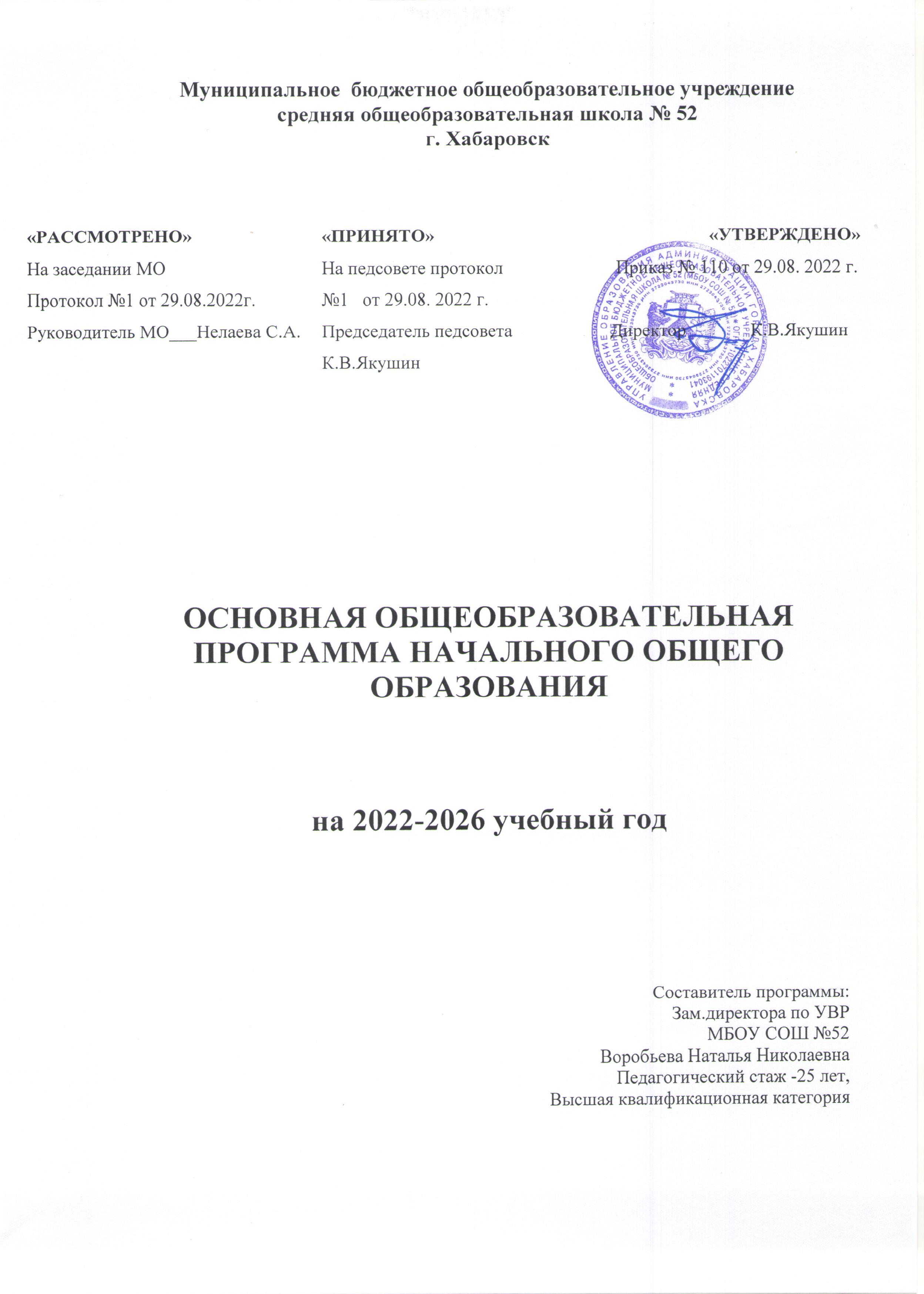 СОДЕРЖАНИЕЦЕЛЕВОЙ РАЗДЕЛПояснительная запискаОсновная образовательная программа начального общего образования муниципального бюджетного общеобразовательного учреждения средняя школа №52,  разработана на основе Федерального закона Российской Федерации от 29.12.2012 № 273- ФЗ «Об образовании в Российской Федерации» с изменениями, в соответствии с требованиями федерального государственного образовательного стандарта начального общего образования (утвержден Приказом Министерства просвещения Российской Федерации от 31.05.2021 № 286), с учётом примерной основной образовательной программы начального общего образования, на основании анализа деятельности образовательной организации, возможностей, предоставляемых учебно-методическими комплексами, используемыми в МБОУ СОШ №52.Сокращения, используемые в предлагаемой программе: НОО - начальное общее образование; ОО - образовательная организация; ООП - основная образовательная программа; ООП НОО - основная образовательная программа начального общего образования; ФГОС - федеральный государственный образовательный стандарт; РФ - Российская Федерация, УМК – учебно-методический комплекс; ГТО - Готов к труду и обороне, ФЗ - Федеральный Закон, ОВЗ - ограниченные возможности здоровья, УУД - универсальные учебные действия.Цели реализации основной образовательной программы начального общего образованияЦелью реализации ООП НОО является достижение обучающимися планируемых результатов в соответствии с требованиями обновленного ФГОС НОО.Достижение поставленной цели предусматривает решение следующих задач:развитие функциональной грамотности младших школьников;формирование общей культуры, духовно-нравственное, гражданское, социальное, личностное и интеллектуальное развитие, развитие творческих способностей, сохранение и укрепление здоровья обучающихся;обеспечение планируемых результатов по освоению выпускником целевых установок, приобретению знаний, умений, навыков, компетенций и компетентностей, определяемых личностными, семейными, общественными, государственными потребностями и возможностями обучающегося младшего школьного возраста, индивидуальными особенностями его развития и состояния здоровья;становление и развитие личности в её индивидуальности, самобытности, уникальности и неповторимости;обеспечение преемственности начального общего и основного общего образования;достижение планируемых результатов освоения основной образовательной программы начального общего образования  всеми обучающимися  вне зависимости от ситуаций с распространением инфекционных болезней, биологических угроз, вызванных новыми патогенами;обеспечение   доступности   получения    качественного    начального     общего образования;выявление и развитие способностей обучающихся, в том числе лиц, проявивших выдающиеся способности, через систему секций и кружков, организацию общественно полезной деятельности;обеспечение трудового, экологического, физического воспитания, формирование культуры здорового образа жизни обучающихся, в том числе, с использованием ВФСК ГТО;организация интеллектуальных и творческих соревнований, научно-технического творчества и проектно-исследовательской деятельности;участие обучающихся, их родителей (законных представителей), педагогических работников и общественности в проектировании и развитии внутришкольной социальной среды;формирование основ антикоррупционного мировоззрения и правовой культуры, положительного отношения к хранителям порядка;использование в образовательной деятельности современных образовательных технологий деятельностного типа;формирование у обучающихся моделей рационального финансового поведения, развитие у них необходимых знаний и навыков, а также умений ориентироваться в сложном мире финансов;предоставление обучающимся возможности для эффективной самостоятельной работы на уроке и за его пределами благодаря взаимосвязи урочной и внеурочной деятельности;включение учащихся в процессы познания и преобразования внешкольной социальной среды города Хабаровска для приобретения опыта реального управления и действия на основе краеведческой, природоохранной деятельности и социальных практик.Принципы формирования и механизмы реализации ООП НОО, в том числе посредством реализации индивидуальных учебных плановЕдинство обязательных требований к результатам освоения ООП НОО во ФГОС реализуется на основе системно-деятельностного подхода, обеспечивающего системное и гармоничное развитие личности обучающегося, освоение им знаний, компетенций, необходимых как для жизни в современном обществе, так и для успешного обучения на уровне основного общего образования, а также в течение жизни.Образовательная программа обеспечивает жизнедеятельность, функционирование и развитие МБОУ СОШ №52 в соответствии с основными принципами государственной политики РФ в области образования, изложенными в ФЗ-273. А именно:признание приоритетности образования;обеспечение права каждого человека на образование, недопустимость дискриминации в сфере образования;гуманистический характер образования, приоритет жизни и здоровья человека, прав и свобод личности, свободного развития личности, воспитание взаимоуважения, трудолюбия, гражданственности, патриотизма, ответственности, правовой культуры, бережного отношения к природе и окружающей среде, рационального природопользования;защита и развитие этнокультурных особенностей и традиций народов Российской Федерации в условиях многонационального государства;светский характер образования;свобода выбора получения образования согласно склонностям и потребностям человека, создание условий для самореализации каждого человека, свободное развитие его способностей, включая предоставление права выбора форм получения образования, форм обучения, организации, осуществляющей образовательную деятельность, направленности образования в пределах, предоставленных системой образования, а также предоставление педагогическим работникам свободы в выборе форм обучения, методов обучения и воспитания;обеспечение права на образование в течение всей жизни в соответствии с потребностями личности, адаптивность системы образования к уровню подготовки, особенностям развития, способностям и интересам человека;сочетание государственного и договорного регулирования отношений в сфере образования.Основные принципы построения программы: учета ФГОС НОО; учета ведущей деятельности младшего школьника; индивидуализации обучения; преемственности и перспективности; интеграции обучения и воспитания; здоровьесбережения.Принцип учета ФГОС НОО: программа начального общего образования базируется на требованиях, предъявляемых ФГОС НОО к целям, содержанию, планируемым результатам и условиям обучения в начальной школе.Принцип учёта ведущей деятельности младшего школьника: программа обеспечивает конструирование учебного процесса в структуре учебной деятельности, предусматривает механизмы формирования всех компонентов учебной деятельности (мотив, цель, учебная задача, учебные операции, контроль и самоконтроль).Принцип индивидуализации обучения: программа предусматривает возможность и механизмы разработки индивидуальных программ и учебных планов для обучения детей с особыми способностями, потребностями и интересами. При этом учитываются запросы родителей (законных представителей) обучающегося.Принцип преемственности и перспективности: программа должна обеспечивать связь и динамику в формировании знаний, умений и способов деятельности между этапами начального образования, а также успешную адаптацию обучающихся к обучению в основной школе, единые подходы между их обучением и развитием на начальном и основном этапах школьного обучения.Принцип интеграции обучения и воспитания: программа предусматривает связь урочной и внеурочной деятельности, разработку разных мероприятий, направленных на обогащение знаний, воспитание чувств и познавательных интересов обучающихся, нравственно-ценностного отношения к действительности.Принцип здоровьесбережения: при организации образовательной деятельности по программе начального общего образования не допускается использование технологий,которые могут нанести вред физическому и психическому здоровью обучающихся, приоритет использования здоровьесберегающих педагогических технологий. Объём учебной нагрузки, организация всех учебных и внеучебных мероприятий должны соответствовать требованиям действующих санитарных правил и нормативов.В программе определяются основные механизмы её реализации, наиболее целесообразные с учётом традиций коллектива МБОУ СОШ №52, потенциала педагогических кадров и контингента обучающихся.Среди механизмов, которые возможно использовать в начальной школе, следует отметить: организацию внеурочной деятельности с разработкой учебных курсов, различных форм совместной познавательной деятельности (конкурсы, диспуты, интеллектуальные марафоны и т. п.).Положительные результаты даёт привлечение к образовательной деятельности школы организаций культуры (музеев, библиотек, стадионов), художественных и театральных студий.Методологической основой реализации ООП НОО является системно - деятельностный подход, который предполагает:воспитание и развитие качеств личности, отвечающих требованиям информационного общества, инновационной экономики, задачам построения демократического гражданского общества на основе толерантности, диалога культур и уважения многонационального, поликультурного и поликонфессионального состава российского общества;переход к стратегии социального проектирования и конструирования в системе образования на основе разработки содержания и технологий образования, определяющих пути и способы достижения социально желаемого уровня (результата) личностного и познавательного развития обучающихся;ориентацию на результаты образования как системообразующий компонент Стандарта, где развитие личности обучающегося на основе усвоения универсальных учебных действий, познания и освоения мира составляет цель и основной результат образования;признание решающей роли содержания образования, способов организации образовательной деятельности и взаимодействия участников образовательных отношений в достижении целей личностного, социального и познавательного развития обучающихся;учет индивидуальных возрастных, психологических и физиологических особенностей обучающихся, роли и значения видов деятельности и форм общения для определения целей образования и воспитания и путей их достижения;обеспечение преемственности дошкольного, начального общего, основного и среднего общего образования;разнообразие организационных форм и учет индивидуальных особенностей каждого обучающегося (включая одаренных детей и детей с ограниченными возможностями здоровья), обеспечивающих рост творческого потенциала, познавательных мотивов, обогащение форм взаимодействия со сверстниками и взрослыми в познавательной деятельности;гарантированность достижения планируемых результатов освоения основной образовательной программы начального общего образования, что и создает основу для самостоятельного    успешного    усвоения    обучающимися    новых    знаний,    умений;компетенций, видов и способов деятельности. Образовательная программа учитывает специфику начальной школы - особый этап в жизни ребёнка, связанный с основными характеристиками личности, достигаемыми на протяжении младшего школьного возраста:сменой ведущей деятельности, переходом от игры к систематическому, социально организованному обучению (игровая деятельность во всех её разновидностях продолжает оставаться важной для психического развития детей, на ее базе развиваются важные учебные навыки и компетентности);формированием системы учебных и познавательных мотивов, умением принимать, сохранять и реализовать учебные цели (в процессе их реализации младший школьник учится планировать, контролировать и оценивать собственные учебные действия и их результат);выносливостью и упорством, позволяющим осуществлять учебную деятельность, требующую значительного умственного напряжения и длительной сосредоточенности;эмоциональностью, впечатлительностью, отзывчивостью и уравновешенностью (младший школьник в достаточной степени управляет проявлениями своих чувств, различает ситуации, в которых их необходимо сдерживать, сочувствует товарищу, адекватно реагирует на эмоции учителя);приобретением опыта жизни в коллективе, когда существенно возрастает значимость межличностных и деловых отношений;усилением роли самооценки младшего школьника: формирование ее на основе того, как оценивают его «значимые другие», которыми являются, прежде всего, взрослые (особенно учитель).Полноценным итогом начального обучения являются желание и умение учиться, а также основы понятийного мышления с характерной для него критичностью, системностью и умением понимать разные точки зрения. Эти характеристики к концу начальной школы и должны проявляться, прежде всего, в работе класса или внеклассной учебной общности.Адресность программы. Состав участников образовательных отношенийПрограмма адресована:обучающимся и родителям:для информирования о целях, содержании, организации и предполагаемых результатах деятельности, достижению каждым обучающимся образовательных результатов;для определения ответственности за достижение результатов образовательной деятельности школы, родителей и обучающихся и возможностей для взаимодействия;			учителям:для определения целей, задач, содержания и планируемых результатов образовательной деятельности;для определения ответственности за качество образования;			администрации:для координации деятельности педагогического коллектива по выполнению требований к результатам образовательной деятельности;в качестве ориентира для создания условий по освоению учащимися ООП НОО;для контроля качества образования;для   регулирования   взаимоотношений   субъектов   образовательных   отношений (учеников, родителей, администрации, педагогических работников и других участников); всем субъектам образовательной деятельности:для установления взаимодействия субъектов образовательной деятельности; учредителю и органам управления:с целью объективности оценивания образовательных результатов ОО в целом;для  принятия  управленческих  решений  на  основе  мониторинга  эффективности процесса, качества условий и результатов образовательной деятельности школы;для сохранения и развития традиций города Хабаровска.Состав  участников  образовательных  отношений   в  ходе  реализации  ООП представлен  следующим образом:  обучающиеся 1-4  классов и  их  родители  (законные представители); педагогические работники ОО; организации - социальные партнеры ОО. Специфика большинства контингента учащихся определяется тем, что они посещают в течение  года  перед  школой  курсы  адаптации  к  школьной  жизни и  имеют  начальный уровень	сформированности	УУД:	адекватную		мотивацию	учебной	деятельности; предпосылки успешного овладения чтением и письмом; понимают условные изображения в	любых	учебных	предметах;	владеют	умениями	решать	математические, лингвистические	и	другие	задачи;		произвольно	регулировать	своё	поведение	и деятельность;  организовывать  и  выполнять  учебную  деятельность  в  сотрудничестве  с учителем; могут использовать эталоны обобщённых способов действий.В ходе реализации ООП НОО школа в обязательном порядке обеспечивает ознакомление обучающихся и их родителей (законных представителей) как участников образовательных отношений с Уставом ОО, локальными актами и другими документами, регламентирующими образовательную деятельность, с их правами и обязанностями в части формирования и реализации программы, установленными законодательством РФ и Уставом МБОУ СОШ №52.Общая  характеристика  основной  образовательной  программы  начального общего образованияОсновная образовательная программа начального общего образования является стратегическим документом МБОУ СОШ №52, выполнение которого обеспечивает успешность организации образовательной деятельности, т. е. гарантию реализации статьи 12 Федерального закона «Об образовании в Российской Федерации».В структуре ООП НОО отражена совокупность трех систем требований Стандарта:Требования к структуре основной образовательной программы начального общего образования, в том числе требования к соотношению частей основной образовательной программы и их объему, а также к соотношению обязательной части основной образовательной программы и части, формируемой участниками образовательных отношений;Требования к условиям реализации основной образовательной программы начального общего образования, в том числе кадровым, финансовым, материально-техническим условиям;Требования	к	результатам	освоения	основной	образовательной	программы начального общего образования.ООП НОО содержит следующие разделы: целевой, содержательный и организационный.Целевой  раздел  определяет  общее  назначение,  цели,  задачи  и  планируемыерезультаты	реализации	основной	образовательной	программы	начального	общего образования, а также способы определения достижения этих целей и результатов.Целевой раздел включает:пояснительную записку;планируемые результаты освоения обучающимися основной образовательной программы начального общего образования;систему оценки достижения планируемых результатов освоения основной образовательной программы начального общего образования.Содержательный раздел определяет общее содержание начального общего образования и включает следующие образовательные программы, ориентированные на достижение предметных, метапредметных и личностных результатов:рабочие программы учебных предметов, учебных курсов (в том числе внеурочной деятельности), учебных модулей;программу формирования универсальных учебных действий у обучающихся;рабочую программу воспитания.Организационный раздел определяет общие рамки организации образовательной деятельности, а также организационные механизмы и условия реализации основной образовательной программы.Организационный раздел включает:учебный план;план внеурочной деятельности;календарный учебный график;календарный план воспитательной работы, содержащий перечень событий и мероприятий воспитательной направленности, которые организуются и  проводятся МБОУ СОШ №52 или в которых МБОУ СОШ №52 принимает участие в учебном году или периоде обучения;характеристику условий реализации основной образовательной программы в соответствии с требованиями ФГОС.Все компоненты образовательной программы разработаны на основе Стандарта и с учетом содержания УМК «Школа России».Главная концептуальная идея УМК «Школа России»: российская школа должна стать школой духовно-нравственного развития и воспитания гражданина нашего Отечества. Её основа - это современные достижения педагогической теории и практики и лучшие традиции отечественной школы.Разрабатывая УМК, их авторы принципиальное значение отводят воспитанию ребёнка именно в процессе реализации системно-деятельностного подхода, так как словосочетание «развитие и воспитание» в контексте ФГОС есть суть формирования личности гражданина России. В этой связи, решение современных задач, выдвигаемых жизнью (включение младших школьников в социально-значимую проектную деятельность, освоение компьютерной грамотности, развитие здоровьесберегающих навыков, обучение основам безопасной жизнедеятельности и др.), гармонично сочетаетсяс решением базовых задач начального образования (научить осознанному чтению, письму, правильной речи, началам математики, видению окружающего мира; привить определённые трудовые навыки и др.).Основная образовательная программа начального общего образования содержит обязательную часть и часть, формируемую участниками образовательных отношений. Обязательная часть основной образовательной программы начального общего образования составляет 80%, а часть, формируемая участниками образовательных отношений, - 20% от общего объема ООП НОО.Начальное общее образование может быть получено в МБОУ СОШ №52 (в очной, очно-заочной или заочной форме); вне организации, в форме семейного образования. Допускается сочетание различных форм получения образования и форм обучения.Срок получения начального общего образования составляет не более четырех лет.Для лиц, обучающихся по индивидуальным учебным планам, срок получения начального общего образования может быть сокращен.Программа строится с учётом психологических особенностей обучающегося младшего школьного возраста. В первый класс приходят дети с разным уровнем готовности к обучению, у многих не сформирована произвольная деятельность, они с трудом принимают требования учителя, часто отвлекаются, быстро устают. Желание учиться поддерживается школьными успехами, но неудачи быстро разрушают познавательные мотивы. Всё это побуждает учителя особенно бережно относиться к младшим школьникам, оказывать помощь и поддержку, помогать адаптироваться к новой учебной деятельности, которая становится ведущей в этом возрасте.Общий объем аудиторной работы обучающихся за четыре учебных года не может составлять менее 2954 академических часов и более 3190 академических часов в соответствии с требованиями к организации образовательного процесса к учебной нагрузке при 5-дневной учебной неделе, предусмотренными Гигиеническими нормативами и Санитарно-эпидемиологическими требованиями. Соблюдение этих требований ФГОС НОО связано с необходимостью оберегать обучающихся от перегрузок, утомления, отрицательного влияния обучения на здоровье.Вариативность содержания ООП НОО МБОУ СОШ №52 обеспечивается за счет:требований к структуре программы начального общего образования, предусматривающей наличие в ней: единиц (компонентов) содержания образования, отражающих предмет соответствующей науки, а также дидактические особенности изучаемого материала и возможности его усвоения обучающимися разного возраста и уровня подготовки (далее - учебный предмет); целостной, логически завершенной части содержания образования, расширяющей и углубляющей материал предметных областей, и (или) в пределах которой осуществляется освоение относительно самостоятельного тематического блока учебного предмета (далее - учебный курс); части содержания образования, в пределах которой осуществляется освоение относительно самостоятельного тематического блока учебного предмета или учебного курса либо нескольких взаимосвязанных разделов (далее - учебный модуль);возможности разработки и реализации МБОУ СОШ №52 программ начального общего образования;возможности	разработки	и	реализации	МБОУ СОШ №52 индивидуальных учебных планов, соответствующих образовательным потребностям и интересам обучающихся.ООП НОО МБОУ СОШ №52 реализуется через организацию урочной и внеурочной деятельности в соответствии с санитарно-эпидемиологическими правилами и нормативами, в том числе, с использованием электронного обучения и дистанционных образовательных технологий в соответствии с действующим в ОО локальным нормативным актом. Местом осуществления образовательной деятельности при реализации образовательных программ в дистанционной форме является место нахождения ОО независимо от места нахождения обучающихся.Данная программа является рабочей, то есть в нее могут вноситься изменения и дополнения.Планируемые результаты освоения обучающимися основной образовательной программы начального общего образованияОбщее понимание личностных, метапредметных и предметных результатовПланируемые  результаты  в  соответствии  с  п.30.2.  обновленных  ФГОС  НООобеспечивают связь между требованиями Стандарта, образовательной деятельностью и системой оценки результатов освоения ООП НОО; являются содержательной и критериальной основой для разработки рабочих программ учебных предметов, учебных курсов (в том числе внеурочной деятельности), учебных модулей, являющихся  методическими документами, определяющими организацию образовательного процесса в МБОУ СОШ №52 по определенному учебному предмету, учебному курсу (в том числе внеурочной деятельности), учебному модулю; рабочей программы воспитания, являющейся методическим документом, определяющим комплекс основных характеристик воспитательной работы, осуществляемой в МБОУ СОШ №52; программы формирования универсальных учебных действий обучающихся - обобщенных учебных действий, позволяющих решать широкий круг задач в различных предметных областях и являющихся результатами освоения обучающимися программы начального общего образования; системы оценки качества освоения обучающимися программы начального общего образования; в целях выбора средств обучения и воспитания, а также учебно-методической литературы.Структура и содержание планируемых результатов освоения программы начального общего образования отражают требования ФГОС, передают специфику образовательной деятельности (в частности, специфику целей изучения отдельных учебных предметов, учебных курсов (в том числе внеурочной деятельности), учебных модулей), соответствуют возрастным возможностям обучающихся.Планируемые результаты освоения обучающимися программы начального общего образования дают общее понимание формирования личностных результатов, уточняют и конкретизируют предметные и метапредметные результаты как с позиций организации их достижения в образовательной деятельности, так и с позиций оценки этих результатов.В тексте ФГОС начального общего образования в п. 40 отражены основные требования к планируемым результатам начального общего образования.К числу планируемых результатов освоения основной образовательной программыотнесены:личностные результаты, включающие формирование у обучающихся основ российской гражданской идентичности; готовность обучающихся к саморазвитию; мотивацию к познанию и обучению; ценностные установки и социально значимые качества личности; активное участие в социально значимой деятельности;метапредметные результаты, включающие универсальные познавательные учебные действия (базовые логические и начальные исследовательские действия, а также работу с информацией); универсальные коммуникативные действия (общение, совместная деятельность, презентация); универсальные регулятивные действия (саморегуляция, самоконтроль);предметные результаты, включающие освоенный обучающимися в ходе изучения учебного предмета опыт деятельности, специфической для данной предметной области, по получению нового знания, его преобразованию и применению.Научно-методологической основой для разработки требований к личностным, метапредметным и предметным результатам обучающихся, освоивших программу начального общего образования, является системно-деятельностный подход.Планируемые результаты освоения ООП НОО уточняют и конкретизируют общее понимание личностных, метапредметных и предметных результатов, обозначенных во ФГОС НОО, как с позиций организации их достижения в образовательной деятельности, так и с позиций оценки этих результатов.Структура и содержание планируемых результатов освоения основной образовательной программы начального общего образованияВ соответствии с требованиями Стандарта структура планируемых результатов строится с учётом необходимости:определения динамики картины развития, обучающихся на основе выделения достигнутого уровня развития и ближайшей перспективы - зоны ближайшего развития ребёнка;определения возможностей овладения учащимися учебными действиями на уровне, соответствующем зоне ближайшего развития, в отношении знаний, расширяющих и углубляющих систему опорных знаний, а также знаний и умений, являющихся подготовительными для данного предмета;выделения основных направлений оценочной деятельности - оценки результатов деятельности систем образования различного уровня, педагогов, обучающихся.Личностные результаты освоения основной образовательной программы начального общего образования достигаются в единстве учебной и воспитательной деятельности в соответствии с традиционными российскими социокультурными и духовно-нравственными ценностями, принятыми в обществе правилами и нормами поведения и способствуют процессам самопознания, самовоспитания и саморазвития, формирования внутренней позиции личности.Личностные результаты освоения программы начального общего образования отражают готовность обучающихся руководствоваться ценностями и приобретение первоначального опыта деятельности на их основе, в том числе в части:Гражданско-патриотического воспитания: становление ценностного отношения к своей Родине - России; осознание своей этнокультурной и российской гражданской идентичности; сопричастность к прошлому, настоящему и будущему своей страны и родного края; уважение к своему и другим народам; первоначальные представления о человеке как члене общества, о правах и ответственности, уважении и достоинстве человека, о нравственно-этических нормах поведения и правилах межличностных отношений.Духовно-нравственного воспитания: признание индивидуальности каждого человека; проявление сопереживания, уважения и доброжелательности; неприятие любых форм поведения, направленных на причинение физического и морального вреда другим людям.Эстетического воспитания: уважительное отношение и интерес к художественной культуре, восприимчивость к разным видам искусства, традициям и творчеству своего и других народов; стремление к самовыражению в разных видах художественной деятельности.Физического воспитания, формирования культуры здоровья и эмоционального благополучия: соблюдение правил здорового и безопасного (для себя и других людей) образа жизни в окружающей среде (в том числе информационной); бережное отношение к физическому и психическому здоровью.Трудового воспитания: осознание ценности труда в жизни человека и общества, ответственное потребление и бережное отношение к результатам труда, навыки участия в различных видах трудовой деятельности, интерес к различным профессиям.Экологического воспитания: бережное отношение к природе; неприятие действий, приносящих ей вред.Ценности научного познания: первоначальные представления о научной картине мира; познавательные интересы, активность, инициативность, любознательность   и самостоятельность в познании.Метапредметные результаты освоения основной образовательной программы начального общего образования отражают:Овладение универсальными учебными познавательными действиями:базовые логические действия: сравнивать объекты, устанавливать основания для сравнения, устанавливать аналогии; объединять части объекта (объекты) по определенному признаку; определять существенный признак для классификации, классифицировать предложенные объекты; находить закономерности и противоречия в рассматриваемых фактах, данных и наблюдениях на основе предложенного педагогическим работником алгоритма; выявлять недостаток информации для решения учебной (практической) задачи на основе предложенного алгоритма; устанавливать причинно-следственные связи в ситуациях, поддающихся непосредственному наблюдению или знакомых по опыту, делать выводы;базовые исследовательские действия: определять разрыв между реальным и желательным состоянием объекта (ситуации) на основе предложенных педагогическим работником  вопросов;  с  помощью  педагогического  работника  формулировать  цель, планировать изменения объекта, ситуации; сравнивать несколько вариантов решения задачи, выбирать наиболее подходящий (на основе предложенных критериев); проводить по предложенному плану опыт, несложное исследование по установлению особенностей объекта изучения и связей между объектами (часть - целое, причина - следствие); формулировать выводы и подкреплять их доказательствами на основе результатов проведенного наблюдения (опыта, измерения, классификации, сравнения, исследования); прогнозировать возможное развитие процессов, событий и их последствия в аналогичных или сходных ситуациях;работа с информацией: выбирать источник получения информации; согласно заданному алгоритму находить в предложенном источнике информацию, представленную в явном виде; распознавать достоверную и недостоверную информацию самостоятельно или на основании предложенного педагогическим работником способа ее проверки; соблюдать с помощью взрослых (педагогических работников, родителей (законных представителей) несовершеннолетних обучающихся) правила информационной безопасности при поиске информации в сети Интернет; анализировать и создавать текстовую, видео, графическую, звуковую, информацию в соответствии с учебной задачей; самостоятельно создавать схемы, таблицы для представления информации.Овладение универсальными учебными коммуникативными действиями:общение: воспринимать и формулировать суждения, выражать эмоции в соответствии с целями и условиями общения в знакомой среде; проявлять уважительное отношение к собеседнику, соблюдать правила ведения диалога и дискуссии; признавать возможность существования разных точек зрения; корректно и аргументированно высказывать свое мнение; строить речевое высказывание в соответствии с поставленной задачей; создавать устные и письменные тексты (описание, рассуждение, повествование); готовить небольшие публичные выступления; подбирать иллюстративный материал (рисунки, фото, плакаты) к тексту выступления;совместная деятельность: формулировать краткосрочные и долгосрочные цели (индивидуальные с учетом участия в коллективных задачах) в стандартной (типовой) ситуации на основе предложенного формата планирования, распределения промежуточных шагов и сроков; принимать цель совместной деятельности, коллективно строить действия по ее достижению: распределять роли, договариваться, обсуждать процесс и результат совместной работы; проявлять готовность руководить, выполнять поручения, подчиняться; ответственно выполнять свою часть работы; оценивать свой вклад в общий результат; выполнять совместные проектные задания с опорой на предложенные образцы.Овладение универсальными учебными регулятивными действиями:самоорганизация: планировать действия по решению учебной задачи для получения результата; выстраивать последовательность выбранных действий;самоконтроль: устанавливать причины успеха/неудач учебной деятельности; корректировать свои учебные действия для преодоления ошибок.Уточнение и конкретизация общего понимания личностных и метапредметных результатов по каждому учебному предмету и году обучения в начальной школе по УМК«Школа России» представлены в приложении к ООП НОО (в рабочих программах учебных предметов, учебных курсов, учебных модулях).На основе требований ФГОС НОО и анализа результатов международных мониторинговых исследований качества школьного образования в ООП НОО включена обновленная характеристика функциональной грамотности младшего школьника.Выпускник начальной школы должен обладать: готовностью успешно взаимодействовать с изменяющимся окружающим миром; возможностью решать различные (в том числе нестандартные) учебные и жизненные задачи, обладать умениями строить алгоритмы основных видов деятельности; способностью строить социальные отношения в соответствии с нравственно-этическими ценностями социума, правилами партнерства и сотрудничества; совокупностью рефлексивных умений, обеспечивающих оценку своей грамотности, стремление к дальнейшему образованию, самообразованию и духовному развитию.Таким образом, в современной школе сущностью функциональной грамотности становятся не сами знания, а четыре главные способности обучающегося: добывать новые знания; применять полученные знания на практике; оценивать свое знание-незнание; стремиться к саморазвитию. Содержание функциональной грамотности младшего школьника, безусловно, составляют метапредметные универсальные учебные действия - познавательные, коммуникативные, регулятивные.Функциональная грамотность рассматривается как совокупность двух групп компонентов: интегративных и предметных. Предметные (языковая, литературная, математическая, естественнонаучная) соответствуют предметам учебного плана начальной школы.К интегративным относятся коммуникативная, читательская, информационная, социальная грамотность, формирующиеся на любом предметном содержании.Предметные результаты освоения обучающимися обязательной части основной общеобразовательной программы - образовательной программы начального общего образованияПредметные результаты освоения основной образовательной программы начального общего образования с учетом специфики содержания предметных областей, включающих в себя конкретные учебные предметы (учебные модули), ориентированы на применение знаний, умений и навыков обучающимися в учебных ситуациях и реальных жизненных условиях, а также на успешное обучение на уровне начального общего образования, отражают следующее.Русский язык и литературное чтение Русский язык:первоначальное   представление   о   многообразии   языков   и   культур   на территории Российской Федерации, о языке как одной из главных духовно-нравственных ценностей народа;понимание роли языка как основного средства общения; осознание значения русского языка как государственного языка Российской Федерации; понимание роли русского языка как языка межнационального общения;осознание правильной устной и письменной речи как показателя общей культуры человека;овладение	основными	видами	речевой	деятельности	на	основе первоначальных представлений о нормах современного русского литературного языка:аудирование (слушание): адекватно воспринимать звучащую речь; понимать воспринимаемую информацию, содержащуюся в предложенном тексте; определять основную мысль воспринимаемого текста; передавать содержание воспринимаемого текста путем ответа на предложенные вопросы; задавать вопросы по услышанному тексту;говорение: осознавать цели и ситуации (с кем и где происходит общение) устного общения; выбирать языковые средства в соответствии с целями и условиями общения для эффективного решения коммуникативной задачи; использовать диалогическую форму речи; уметь начать, поддержать, закончить разговор, привлечь внимание собеседника; отвечать на вопросы и задавать их; строить устные монологические высказывания в соответствии с учебной задачей; соблюдать нормы речевого этикета в ситуациях учебного и бытового общения (приветствие, прощание, извинение, благодарность, просьба); соблюдать орфоэпические нормы и правильную интонацию;чтение: соблюдать орфоэпические нормы при чтении вслух; понимать содержание предлагаемого текста; использовать выборочное чтение с целью нахождения необходимого материала; находить информацию, заданную в тексте в явном виде; формулировать простые выводы, интерпретировать и обобщать содержащуюся в тексте информацию; анализировать содержание, языковые особенности и структуру текста;письмо: осознавать цели и ситуации (с кем и где происходит общение) письменного общения; списывать текст с представленного образца, писать под диктовку в соответствии с изученными правилами; писать подробное изложение; создавать небольшие тексты (сочинения) по соответствующей возрасту тематике (на основе впечатлений, литературных произведений, сюжетных картинок, просмотра фрагмента видеозаписи); использовать словари и различные справочные материалы,  включая ресурсы сети Интернет;сформированность первоначальных научных представлений о системе русского языка: фонетике, графике, лексике, морфемике, морфологии и синтаксисе; об основных единицах языка, их признаках и особенностях употребления в речи;использование в речевой деятельности норм современного русского литературного языка (орфоэпических, лексических, грамматических, орфографических, пунктуационных) и речевого этикета.Литературное чтение:сформированность положительной мотивации к систематическому чтению и слушанию художественной литературы и произведений устного народного творчества;достижение необходимого для продолжения образования уровня общего речевого развития;осознание значимости художественной литературы и произведений устного народного творчества для всестороннего развития личности человека;первоначальное  представление  о  многообразии  жанров   художественных произведений и произведений устного народного творчества;овладение элементарными умениями анализа и интерпретации текста, осознанного использования при анализе текста изученных литературных понятий: прозаическая и стихотворная речь; жанровое разнообразие произведений (общее представление о жанрах); устное народное творчество, малые жанры фольклора (считалки, пословицы, поговорки, загадки, фольклорная сказка); басня (мораль, идея, персонажи); литературная сказка, рассказ; автор; литературный герой; образ; характер; тема; идея; заголовок и содержание; композиция; сюжет; эпизод, смысловые части; стихотворение (ритм, рифма); средства художественной выразительности (сравнение, эпитет, олицетворение);овладение техникой смыслового чтения вслух (правильным плавным чтением, позволяющим воспринимать, понимать и интерпретировать смысл текстов разных типов, жанров, назначений в целях решения различных учебных задач и удовлетворения эмоциональных потребностей общения с книгой, адекватно воспринимать чтение слушателями).Родной язык и литературное чтение на родном языке Родной язык:понимание  роли  языка  как  основного  средства  человеческого  общения;осознание языка как одной из главных духовно-нравственных ценностей народа; понимание значения родного языка для освоения и укрепления культуры и традиций своего народа; понимание необходимости овладения родным языком; проявление познавательного интереса к родному языку и желания его изучать;сформированность первоначальных представлений о единстве и многообразии языкового и культурного пространства Российской Федерации, о месте родного языка среди других языков народов России: понимать, что родной край есть часть России, составлять высказывания о малой родине, приводить примеры традиций и обычаев, объединяющих народы России; составлять небольшие рассказы о взаимосвязях языков, культур и истории народов России; осознавать роль родного языка как носителя народной культуры, средства ее познания; понимать эстетическую ценность родного языка, стремиться к овладению выразительными средствами, свойственными родному языку;сформированность и развитие всех видов речевой деятельности на изучаемом языке:слушание (аудирование) и говорение: понимать на слух речь, звучащую из различных источников (педагогический работник, одноклассники, телевизионные и радиопередачи); определять тему и главную мысль прослушанного  высказывания (текста); различать на слух интонации звучащей речи (радость, удивление, грусть, сочувствие); участвовать в диалогах на бытовые, учебные темы, обсуждать поставленные вопросы, прослушанные высказывания; формулировать вопросы, отвечать на вопросы в соответствии с темой диалога; применять в диалогической речи формулы речевого этикета, правила речевого поведения в различных учебных и жизненных ситуациях (понимать цель общения, проявлять желание слушать собеседников, учитывать мнение участников); решать учебные задачи с использованием активного и потенциального словарного запаса; рассказывать устно о себе (внешность, интересы, любимые занятия), о своей  семье  (традиции,  совместные  занятия);  описывать  предмет  (название,  качества, назначение); уместно употреблять в устной речи пословицы, поговорки родного народа, использовать изобразительные и выразительные средства родного языка (эпитеты, сравнения, олицетворения); составлять небольшие высказывания для публичного выступления с использованием небольших презентаций;чтение и письмо: читать вслух небольшие тексты разного вида (фольклорный, художественный, научно-познавательный, справочный) в индивидуальном темпе, позволяющем понять содержание и смысл прочитанного; составлять план текста (с помощью педагогического работника и самостоятельно); пересказывать текст в соответствии с учебной задачей (подробно и кратко); списывать текст и выписывать из него слова, словосочетания, предложения в соответствии с решаемой учебной задачей; строить связные высказывания в письменной форме на различные темы; выполнять небольшие творческие задания (дополнение и распространение предложения текста/изложения);усвоение элементарных сведений о языке как носителе культуры народа: составлять небольшие рассказы по заданной теме на изучаемом языке; представлять родной край как часть России на изучаемом языке в различных ситуациях общения.Литературное чтение на родном языке:понимание места и роли литературы на изучаемом языке в едином культурном пространстве Российской Федерации, среди литератур народов Российской Федерации, в сохранении и передаче от поколения к поколению историко-культурных, нравственных, эстетических ценностей: воспринимать художественную литературу как особый вид искусства (искусство слова); соотносить произведения словесного творчества с произведениями других видов искусств (живопись, музыка, фотография, кино); иметь первоначальные представления о взаимодействии, взаимовлиянии литератур разных народов, о роли фольклора и художественной литературы родного народа в создании культурного, морально-этического и эстетического пространства субъекта Российской Федерации; находить общее и особенное при сравнении художественных произведений народов Российской Федерации, народов мира;освоение смыслового чтения, понимание смысла и значения элементарных понятий теории литературы: владеть техникой смыслового чтения вслух (правильным плавным чтением, позволяющим воспринимать, понимать и интерпретировать смысл текстов разных типов, жанров, назначений в целях решения различных учебных задач и удовлетворения эмоциональных потребностей общения с книгой, адекватно воспринимать чтение слушателями); владеть техникой смыслового чтения про себя (понимание смысла и основного содержания прочитанного, оценка информации, контроль за полнотой восприятия и правильной интерпретацией текста); различать жанры фольклорных произведений (малые фольклорные жанры, сказки, легенды, мифы); понимать основной смысл и назначение фольклорных произведений своего народа (порадовать, поучить, использовать для игры), приводить примеры потешек, сказок, загадок, колыбельных песен своего народа (других народов); сравнивать произведения фольклора в близкородственных языках (тема, главная мысль, герои); сопоставлять названия произведения с его темой (о природе, истории, детях, о добре и зле); различать жанры небольших художественных произведений детской литературы своего народа (других народов) - стихотворение, рассказ, басню; анализировать прочитанное литературное произведение: определять тему, главную мысль, последовательность действий, средства художественной выразительности; отвечать на вопросы по содержанию текста; находить в тексте изобразительные и выразительные средства родного языка (эпитеты, сравнения, олицетворения);приобщение к восприятию и осмыслению информации, представленной в текстах, сформированность читательского интереса и эстетического вкуса обучающихся: определять цель чтения различных текстов (художественных, научно-популярных, справочных); удовлетворять читательский интерес, находить информацию, расширять кругозор; использовать разные виды чтения (ознакомительное, изучающее, выборочное, поисковое) для решения учебных и практических задач; ставить вопросы к тексту, составлять план для его пересказа, для написания изложений; проявлять интерес к самостоятельному чтению, формулировать свои читательские ожидания, ориентируясь на имя автора, жанр произведения, иллюстрации к книге; читать произведения фольклора по ролям, участвовать в их драматизации; участвовать в дискуссиях со сверстниками на литературные темы, приводить доказательства своей точки зрения; выполнять творческие работы на фольклорном материале (продолжение сказки, сочинение загадки, пересказ с изменением действующего лица).I.2.3.3. Иностранный языкПредметные результаты по учебному предмету «Иностранный язык» предметной области «Иностранный язык» ориентированы на применение знаний, умений и навыков в типичных учебных ситуациях и реальных жизненных условиях, отражают сформированность иноязычной коммуникативной компетенции на элементарном уровне в совокупности ее составляющих - речевой, языковой, социокультурной, компенсаторной, метапредметной (учебно-познавательной) и обеспечивают:овладение основными видами речевой деятельности в рамках следующего тематического содержания речи: Мир моего «я». Мир моих увлечений. Мир вокруг меня. Родная страна и страна/страны изучаемого языка:говорение: уметь вести разные виды диалога в стандартных ситуациях общения (диалог этикетного характера, диалог-побуждение к действию, диалог-расспрос) объемом 4-5 фраз со стороны каждого собеседника в рамках тематического содержания речи с вербальными и (или) невербальными опорами, с соблюдением правил речевого этикета, принятых в стране/странах изучаемого языка; создавать устные связные монологические высказывания (описание/характеристика, повествование) объемом 4-5 фраз с вербальными и (или) невербальными опорами в рамках тематического содержания речи; передавать основное содержание прочитанного текста; представлять результаты выполненной проектной работы, в том числе подбирая иллюстративный материал (рисунки, фото) к тексту выступления;аудирование: воспринимать на слух и понимать речь педагогического работника и одноклассников в процессе общения на уроке; воспринимать на слух и понимать основное содержание звучащих до 1 минуты учебных и адаптированных аутентичных текстов, построенных на изученном языковом материале; понимать запрашиваемую информацию фактического характера в прослушанном тексте;смысловое чтение: читать вслух и понимать учебные и адаптированные аутентичные тексты объемом до 80 слов, построенные на изученном языковом материале, соблюдая правила чтения и правильную интонацию; читать про себя и понимать основное содержание учебных и адаптированных аутентичных текстов объемом до 160 слов, содержащих отдельные незнакомые слова, не препятствующие решению коммуникативной задачи; определять тему, главную мысль, назначение текста; извлекать из прочитанного текста запрашиваемую информацию фактического характера (в пределах изученного); читать несплошные тексты (простые таблицы) и понимать представленную в них информацию;письменная речь: владеть техникой письма; заполнять простые анкеты и формуляры с указанием личной информации в соответствии с нормами, принятыми в стране/странах изучаемого языка; писать электронное сообщение личного характера объемом до 40 слов с опорой на предъявленный педагогическим работником образец;знание и понимание правил чтения и орфографии; интонации изученных коммуникативных типов предложений; основных значений изученных  лексических единиц (слов, словосочетаний, речевых клише); признаков изученных грамматических явлений;овладение фонетическими навыками (различать на слух и адекватно, без ошибок, ведущих к сбою коммуникации, произносить изученные звуки иностранного языка; соблюдать правильное ударение в изученных словах и фразах; соблюдать особенности интонации в повествовательных и побудительных предложениях, а также в изученных типах вопросов); графическими навыками (графически корректно писать буквы изучаемого языка); орфографическими (корректно писать изученные слова) и пунктуационными навыками (использовать точку, вопросительный и восклицательный знаки в конце предложения, апостроф, запятую при перечислении и обращении);использование языковых средств, соответствующих учебно-познавательной задаче, ситуации повседневного общения: овладение навыками распознавания и употребления в устной и письменной речи не менее 500 изученных лексических единиц (слов, словосочетаний, речевых клише) в их основных значениях и навыками распознавания и употребления в устной и письменной речи изученных синтаксических конструкций и морфологических форм изучаемого иностранного языка;овладение социокультурными знаниями и умениями: знание названий родной страны и страны/стран изучаемого языка, некоторых литературных персонажей, небольших произведений детского фольклора (рифмовок, песен); умение кратко представлять свою страну на иностранном языке в рамках изучаемой тематики;овладение компенсаторными умениями: использовать при чтении и аудировании языковую, в том числе контекстуальную догадку;овладение умениями описывать, сравнивать и группировать объекты и явления в рамках изучаемой тематики;приобретение базовых умений работы с доступной информацией в рамках изучаемой тематики, безопасного использования электронных ресурсов МБОУ СОШ №52 и сети Интернет, получения информации из источников в современной информационной среде;выполнение простых проектных работ, включая задания межпредметного характера, в том числе с участием в совместной деятельности, понимание и принятие ее цели, обсуждение и согласование способов достижения общего результата, распределение ролей  в  совместной  деятельности,  проявление  готовности  быть  лидером  и  выполнять поручения, осуществление взаимного контроля в совместной деятельности, оценивание своего вклада в общее дело;приобретение  опыта  практической  деятельности  в  повседневной  жизни: использовать ИКТ для выполнения несложных заданий на иностранном языке (выбирать источник для получения информации, оценивать необходимость и достаточность информации для решения поставленной задачи; использовать и самостоятельно создавать таблицы для представления информации; соблюдать правила информационной безопасности в ситуациях повседневной жизни и при работе в сети Интернет); знакомить представителей других стран с культурой своего народа и участвовать в элементарном бытовом общении на иностранном языке.1.2.З.4.	Математика и информатикаПредметные результаты по учебному предмету «Математика» предметной области«Математика и информатика» должны обеспечивать:сформированность системы знаний о числе как результате счета и измерения, о десятичном принципе записи чисел;сформированность вычислительных навыков, умений выполнять устно и письменно арифметические действия с числами, решать текстовые задачи, оценивать полученный результат по критериям: достоверность/реальность, соответствие правилу/алгоритму;развитие пространственного мышления: умения распознавать, изображать (от руки) и выполнять построение геометрических фигур (с заданными измерениями) с помощью чертежных инструментов; развитие наглядного представления о симметрии; овладение простейшими способами измерения длин, площадей;развитие логического и алгоритмического мышления: умения распознавать верные (истинные) и неверные (ложные) утверждения в простейших случаях в учебных и практических ситуациях, приводить пример и контрпример, строить простейшие алгоритмы и использовать изученные алгоритмы (вычислений, измерений) в учебных ситуациях;овладение элементами математической речи: умения формулировать утверждение (вывод, правило), строить логические рассуждения (одно-двухшаговые) с использованием связок "если ..., то ...", "и", "все", "некоторые";приобретение опыта работы с информацией, представленной в графической форме (простейшие таблицы, схемы, столбчатые диаграммы) и текстовой форме: умения извлекать, анализировать, использовать информацию и делать выводы, заполнять готовые формы данными;использование начальных математических знаний при решении учебных и практических задач и в повседневных ситуациях для описания и объяснения окружающих предметов, процессов и явлений, оценки их количественных и пространственных отношений, в том числе в сфере личных и семейных финансов.1.2.З.5.	Обществознание и естествознание Окружающий мирПредметные результаты по учебному предмету «Окружающий мир» предметнойобласти «Обществознание и естествознание (окружающий мир)» должны обеспечивать:сформированность уважительного отношения к своей семье и семейным традициям, Организации, родному краю, России, ее истории и культуре, природе; чувства гордости за национальные свершения, открытия, победы;первоначальные представления о природных и социальных объектах как компонентах единого мира, о многообразии объектов и явлений природы; связи мира живой и неживой природы; сформированность основ рационального поведения и обоснованного принятия решений;первоначальные представления о традициях и обычаях, хозяйственных занятиях населения и массовых профессиях родного края, достопримечательностях столицы России и родного края, наиболее значимых объектах Всемирного культурного и природного наследия в России; важнейших для страны и личности событиях и фактах прошлого и настоящего России; основных правах и обязанностях гражданина Российской Федерации;развитие умений описывать, сравнивать и группировать изученные природные объекты и явления, выделяя их существенные признаки и отношения между объектами и явлениями;понимание простейших причинно-следственных связей в окружающем мире (в том числе на материале о природе и культуре родного края);умение решать в рамках изученного материала познавательные, в том числе практические задачи;приобретение базовых умений работы с доступной информацией (текстовой, графической, аудиовизуальной) о природе и обществе, безопасного использования электронных ресурсов МБОУ СОШ №52 и сети Интернет, получения информации из источников в современной информационной среде;приобретение опыта проведения несложных групповых и индивидуальных наблюдений в окружающей среде и опытов по исследованию природных объектов и явлений с использованием простейшего лабораторного оборудования и измерительных приборов и следованием инструкциям и правилам безопасного труда, фиксацией результатов наблюдений и опытов;формирование навыков здорового и безопасного образа жизни на основе выполнения правил безопасного поведения в окружающей среде, в том числе знаний о небезопасности разглашения личной и финансовой информации при общении с людьми вне семьи, в сети Интернет и опыта соблюдения правил безопасного поведения при использовании личных финансов;приобретение опыта положительного эмоционально-ценностного отношения к природе; стремления действовать в окружающей среде в соответствии с экологическими нормами поведения.1.2.3.6.	Основы религиозных культур и светской этикиПо выбору родителей (законных представителей) несовершеннолетних обучающихся в рамках учебного предмета «Основы религиозных культур и светской этики» предметной области «Основы религиозных культур и светской этики» изучаются учебные  модули:  «Основы  православной  культуры»,  «Основы  иудейской  культуры», «Основы буддийской культуры», «Основы исламской культуры», «Основы религиозных культур народов России» или «Основы светской этики».Предметные результаты по учебному предмету «Основы религиозных культур исветской этики» предметной области «Основы религиозных культур и светской этики» должны обеспечивать:По учебному модулю «Основы православной культуры»:понимание необходимости нравственного совершенствования, духовного развития, роли в этом личных усилий человека;формирование умений анализировать и давать нравственную оценку поступкам, отвечать за них, проявлять готовность к сознательному самоограничению в поведении;осуществление обоснованного нравственного выбора с опорой на этические нормы православной культуры;формирование умений рассказывать об основных особенностях вероучения религии (православного христианства), называть основателя и основные события, связанные с историей ее возникновения и развития;знание названий священных книг в православии, умение кратко описывать их содержание;формирование	умений	называть	и	составлять	краткие	описания особенностей  православных  культовых  сооружений,  религиозных  служб,  обрядов  и таинств;построение суждений оценочного характера, раскрывающих значение нравственности, веры как регуляторов поведения человека в обществе и условий духовно- нравственного развития личности;понимание ценности семьи, умение приводить примеры положительного влияния православной религиозной традиции на отношения в семье, воспитание детей;овладение навыками общения с людьми разного вероисповедания; осознание, что оскорбление представителей другой веры есть нарушение нравственных норм поведения в обществе;понимание ценности человеческой жизни, человеческого достоинства, честного труда людей на благо человека, общества;формирование	умений	объяснять	значение	слов	«милосердие», «сострадание», «прощение», «дружелюбие»;умение находить образы, приводить примеры проявлений любви к ближнему, милосердия и сострадания в православной культуре, истории России, современной жизни;открытость к сотрудничеству, готовность оказывать помощь; осуждение любых случаев унижения человеческого достоинства.По учебному модулю «Основы иудейской культуры»:понимание необходимости нравственного совершенствования, духовного развития, роли в этом личных усилий человека;формирование умений анализировать и давать нравственную оценку поступкам, отвечать за них, проявлять готовность к сознательному самоограничению в поведении;осуществление обоснованного нравственного выбора с опорой на этические нормы иудейской культуры;формирование умений рассказывать об основных особенностях вероучения религии (иудаизма), называть основателя и основные события, связанные с историей ее возникновения и развития;знание названий священных книг в иудаизме, умение кратко описывать их содержание;формирование умений называть и составлять краткие описания особенностей иудейских культовых сооружений, религиозных служб, обрядов;построение суждений оценочного характера, раскрывающих значение нравственности, веры как регуляторов поведения человека в обществе и условий духовно- нравственного развития личности;понимание ценности семьи, умение приводить примеры положительного влияния иудейской традиции на отношения в семье, воспитание детей;овладение навыками общения с людьми разного вероисповедания; осознание, что оскорбление представителей другой веры есть нарушение нравственных норм поведения в обществе;понимание ценности человеческой жизни, человеческого достоинства, честного труда людей на благо человека, общества;формирование	умений	объяснять	значение	слов: 	«милосердие», «сострадание», «прощение», «дружелюбие»;умение находить образы, приводить примеры проявлений любви к ближнему, милосердия и сострадания в иудейской культуре, истории России, современной жизни;открытость к сотрудничеству, готовность оказывать помощь; осуждение любых случаев унижения человеческого достоинства.По учебному модулю «Основы буддийской культуры»:понимание необходимости нравственного самосовершенствования, духовного развития, роли в этом личных усилий человека;формирование умений анализировать и давать нравственную оценку поступкам, отвечать за них, проявлять готовность к сознательному самоограничению в поведении;осуществление обоснованного нравственного выбора с опорой на этические нормы буддийской культуры;формирование умений рассказывать об основных особенностях вероучения религии (буддизма), называть основателя и основные события, связанные с историей ее возникновения и развития;знание названий священных книг в буддизме, умение кратко описывать их содержание;формирование	умений	называть	и	составлять	краткие	описания особенностей буддийских культовых сооружений, религиозных служб, обрядов;построение суждений оценочного характера, раскрывающих значение нравственности, веры как регуляторов поведения человека в обществе и условий духовно- нравственного развития личности; понимание ценности семьи, умение приводить примеры положительного влияния буддийской традиции на отношения в семье, воспитание детей;овладение	навыками	общения	с	людьми	разного	вероисповедания; осознание, что оскорбление представителей другой веры есть нарушение нравственных норм поведения в обществе;понимание ценности человеческой жизни, человеческого достоинства, честного труда людей на благо человека, общества;формирование	умений	объяснять	значение	слов	«милосердие», «сострадание», «прощение», «дружелюбие»;умение находить образы, приводить примеры проявлений любви к ближнему, милосердия и сострадания в буддийской культуре, истории России, современной жизни;открытость к сотрудничеству, готовность оказывать помощь; осуждение любых случаев унижения человеческого достоинства.По учебному модулю «Основы исламской культуры»:понимание необходимости нравственного совершенствования, духовного развития, роли в этом личных усилий человека;формирование умений анализировать и давать нравственную оценку поступкам, отвечать за них, проявлять готовность к сознательному самоограничению в поведении;осуществление обоснованного нравственного выбора с опорой на этические нормы исламской культуры;формирование умений рассказывать об основных особенностях вероучения религии (ислама), называть основателя и основные события, связанные с историей ее возникновения и развития;знание названий священных книг в исламе, умение кратко описывать их содержание;формирование	умений	называть	и	составлять	краткие	описания особенностей исламских культовых сооружений, религиозных служб, обрядов;построение суждений оценочного характера, раскрывающих значение нравственности, веры как регуляторов поведения человека в обществе и условий духовно- нравственного развития личности;понимание ценности семьи, умение приводить примеры положительного влияния исламской традиции на отношения в семье, воспитание детей;овладение навыками общения с людьми разного вероисповедания; осознание, что оскорбление представителей другой веры есть нарушение нравственных норм поведения в обществе;понимание ценности человеческой жизни, человеческого достоинства, честного труда людей на благо человека, общества;формирование	умений	объяснять	значение	слов	«милосердие», «сострадание», «прощение», «дружелюбие»;умение находить образы, приводить примеры проявлений любви к ближнему, милосердия и сострадания в исламской культуре, истории России, современной жизни;открытость к сотрудничеству, готовность оказывать помощь; осуждение любых случаев унижения человеческого достоинства.По учебному модулю «Основы религиозных культур народов России»:понимание необходимости нравственного совершенствования, духовного развития, роли в этом личных усилий человека;формирование умений анализировать и давать нравственную оценку поступкам, отвечать за них, проявлять готовность к сознательному самоограничению в поведении;возможность осуществления обоснованного нравственного выбора с опорой на этические нормы религиозных культур народов России;формирование умений рассказывать об основных особенностях вероучений традиционных  религий  народов  России,  называть  имена  их  основателей  и  основные события, связанные с историей их возникновения и развития;знание названий священных книг традиционных религий народов России, умение кратко описывать их содержание;формирование умений называть и составлять краткие описания особенностей культовых сооружений, религиозных служб, обрядов традиционных религий народов России;построение суждений оценочного характера, раскрывающих значение нравственности, веры как регуляторов поведения человека в обществе и условий духовно- нравственного развития личности;понимание ценности семьи, умение приводить примеры положительного влияния религиозных традиций на отношения в семье, воспитание детей;овладение навыками общения с людьми разного вероисповедания; осознание, что оскорбление представителей другой веры есть нарушение нравственных норм поведения в обществе;понимание ценности человеческой жизни, человеческого достоинства, честного труда людей на благо человека, общества;формирование	умений	объяснять	значение	слов	«милосердие», «сострадание», «прощение», «дружелюбие»;умение находить образы, приводить примеры проявлений любви к ближнему, милосердия и сострадания в религиозных культурах, истории России, современной жизни;открытость к сотрудничеству, готовность оказывать помощь; осуждение любых случаев унижения человеческого достоинства.По учебному модулю «Основы светской этики»:формирование умения строить суждения оценочного характера о роли личных усилий для нравственного развития человека;формирование умения анализировать и давать нравственную оценку поступкам, отвечать за них, проявлять готовность к сознательному самоограничению в поведении;способность осуществлять и обосновывать нравственный выбор, опираясь на принятые в обществе нормы морали и внутреннюю установку личности, поступать согласно своей совести;знание общепринятых в российском обществе норм морали, отношений и поведения людей, основанных на российских традиционных духовных ценностях, конституционных правах, свободах и обязанностях гражданина;формирование	умения   соотносить   поведение   и   поступки   человека   с основными нормами российской светской (гражданской) этики;формирование умения строить суждения оценочного характера о значении нравственности в жизни человека, коллектива, семьи, общества;знание и готовность ориентироваться на российские традиционные семейные ценности, нравственные нормы поведения в коллективе, обществе, соблюдать правила этикета;понимание   ценности   человеческой   жизни,   человеческого   достоинства, честного труда людей на благо человека, общества;формирование	умений	объяснять	значение	слов	«милосердие», «сострадание», «прощение», «дружелюбие»;формирование умения приводить примеры проявлений любви к ближнему, милосердия и сострадания в истории России, современной жизни;готовность проявлять открытость к сотрудничеству, готовность оказывать помощь; осуждать любые случаи унижения человеческого достоинства.1.2.З.7.	ИскусствоПредметные	результаты	по	предметной	области	«Искусство»	должны обеспечивать:По учебному предмету «Изобразительное искусство»:выполнение творческих работ с использованием различных художественных материалов и средств художественной выразительности изобразительного искусства;умение характеризовать виды и жанры изобразительного искусства;овладение умением рисовать с натуры, по памяти, по представлению;умение	применять	принципы	перспективных	и	композиционных построений;умение	характеризовать	отличительные	особенности	художественных промыслов России;умение использовать простейшие инструменты графических редакторов для обработки фотографических изображений и анимации.По учебному предмету «Музыка»:знание основных жанров народной и профессиональной музыки;знание   видов   оркестров,   названий   наиболее   известных   инструментов; умение различать звучание отдельных музыкальных инструментов, виды хора и оркестра;умение  узнавать  на  слух  и  называть  изученные  произведения  русской  и зарубежной	классики,   образцы   народного   музыкального	творчества, произведения современных композиторов;умение	исполнять	свою	партию	в	хоре	с	сопровождением	и	без сопровождения.1.2.З.8.	ТехнологияПредметные результаты по учебному предмету «Технология» предметной области«Технология» должны обеспечивать:сформированность общих представлений о мире профессий, значении труда в жизни человека и общества, многообразии предметов материальной культуры;сформированность   первоначальных   представлений   о   материалах   и   их свойствах, о конструировании, моделировании;овладение технологическими приемами ручной обработки материалов;приобретение опыта практической преобразовательной деятельности при выполнении учебно-познавательных и художественно-конструкторских задач, в том числе с использованием информационной среды;сформированность умения безопасного пользования необходимыми инструментами в предметно-преобразующей деятельности.1.2.3.9.	Физическая культураПредметные результаты по учебному предмету «Физическая культура» предметной области «Физическая культура» должны обеспечивать:сформированность общих представлений о физической культуре и спорте, физической активности человека, физических качествах, жизненно важных прикладных умениях и навыках, основных физических упражнениях (гимнастических, игровых, туристических и спортивных);умение использовать основные гимнастические упражнения для формирования и укрепления здоровья, физического развития и физического совершенствования, повышения физической и умственной работоспособности, в том числе для подготовки к выполнению нормативов Всероссийского физкультурно- спортивного комплекса «Готов к труду и обороне» (ГТО);умение взаимодействовать со сверстниками в игровых заданиях и игровой деятельности, соблюдая правила честной игры;овладение жизненно важными навыками гимнастики;умение вести наблюдение за своим физическим состоянием, величиной физических нагрузок, показателями основных физических качеств;умение применять правила безопасности при выполнении физических упражнений и различных форм двигательной активности.Система	оценки	достижений	планируемых	результатов	освоения основной образовательной программы начального общего образованияВ соответствии с требованиями Федерального государственного образовательного стандарта начального общего образования в школе разработана система оценки, ориентированная на выявление и оценку образовательных достижений учащихся с целью итоговой оценки подготовки выпускников при получении начального общего образования.Система оценки достижения планируемых результатов освоения программы начального общего образования отражает содержание и критерии оценки, формы представления результатов оценочной деятельности; ориентирует образовательную деятельность на личностное развитие и воспитание обучающихся, достижение планируемых результатов освоения учебных предметов, учебных курсов (в том числе внеурочной деятельности), учебных модулей и формирование универсальных учебных действий у обучающихся; обеспечивает комплексный подход к оценке результатов освоения программы начального общего образования, позволяющий осуществлять оценку предметных и метапредметных результатов; предусматривать оценку динамики учебных достижений обучающихся; обеспечивать возможность получения объективной информации о качестве подготовки обучающихся в интересах всех участников образовательных отношений.Задачи системы оценки достижения планируемых результатов освоения ООП НОО:Описать  объект  и  содержание  оценки,  критерии,  процедуры  и   состав инструментария оценивания, формы представления результатов, условия и границы применения системы оценки.Ориентировать образовательную деятельность на личностное развитие и воспитание обучающихся, достижение планируемых результатов освоения учебных предметов, учебных курсов (в том числе внеурочной деятельности), учебных модулей и формирование универсальных учебных действий у обучающихся.Обеспечить комплексный подход к оценке результатов освоения ООП НОО (оценка предметных и метапредметных результатов начального общего образования).Осуществить оценку динамики учебных достижений обучающихся.Обеспечить возможность получения объективной информации о качестве подготовки обучающихся в интересах всех участников образовательных отношений.Описание объекта и содержания оценки планируемых результатов освоения обучающимися основной образовательной программы начального общего образованияОбъектом оценки личностных результатов являются сформированные у учащихсяуниверсальные учебные действия, включаемые в три основных блока:самоопределение - сформированность внутренней позиции обучающегося - принятие и освоение новой социальной роли обучающегося; становление основ российской гражданской идентичности личности как чувства гордости за свою Родину, народ, историю и осознание своей этнической принадлежности; развитие самоуважения и способности адекватно оценивать себя и свои достижения, видеть сильные и слабые стороны своей личности;смыслоообразование  -  поиск  и  установление  личностного  смысла  (т.  е. «значения для себя») учения обучающимися на основе устойчивой системы учебно- познавательных и социальных мотивов; понимания границ того, «что я знаю», и того, «что я не знаю», «незнания» и стремления к преодолению этого разрыва;морально-этическая ориентация - знание основных моральных норм и ориентация на их выполнение на основе понимания их социальной необходимости; способность к моральной децентрации - учёту позиций, мотивов и интересов участников моральной дилеммы при её разрешении; развитие этических чувств - стыда, вины, совести как регуляторов морального поведения.Основное содержание оценки личностных результатов при получении начальногообщего образования строится вокруг оценки:сформированности внутренней позиции обучающегося, которая находит отражение в эмоционально-положительном отношении обучающегося к образовательной организации;ориентации на содержательные моменты образовательной деятельности — уроки познания нового, овладение умениями и новыми  компетенциями,  характер учебного сотрудничества с учителем и одноклассниками — и ориентации на образец поведения «хорошего ученика» как пример для подражания;сформированности основ гражданской идентичности — чувства гордости за свою Родину, знания знаменательных для Отечества исторических событий; любви к своему краю, осознания своей национальности, уважения культуры и традиций народов России и мира; развития доверия и способности к пониманию и сопереживанию чувствам других людей;сформированности самооценки, включая осознание своих возможностей в учении, способности адекватно судить о причинах своего успеха/неуспеха в учении; умения видеть свои достоинства и недостатки, уважать себя и верить в успех;сформированности мотивации учебной деятельности, включая социальные, учебно-познавательные и внешние мотивы, любознательность и интерес к новому содержанию и способам решения проблем, приобретению новых знаний и умений, мотивации достижения результата, стремления к совершенствованию своих способностей;знания моральных норм и сформированности морально-этических суждений, способности к решению моральных проблем на основе децентрации (координации различных точек зрения на решение моральной дилеммы); способности к оценке своих поступков и действий других людей с точки зрения соблюдения/нарушения моральной нормы.Оценка личностных результатов осуществляется, во-первых, в ходе мониторинговых исследований согласно ежегодной школьной циклограмме мониторинга сформированности УУД.Вторым методом оценки личностных результатов учащихся, используемым в образовательной программе, является оценка личностного прогресса ученика с помощью портфолио, способствующего формированию у учащихся культуры мышления, логики, умений анализировать, обобщать, систематизировать, классифицировать. С 1 класса учащиеся начинают вести портфолио, которое по окончании начальной школы передаётся классным руководителям 5 классов.Личностные результаты выпускников при получении начального общего образования в полном соответствии с требованиями Стандарта не подлежат итоговой оценке, т.к. оценка личностных результатов учащихся отражает эффективность воспитательной и образовательной деятельности школы.Оценка метапредметных результатовОценка метапредметных результатов предполагает оценку универсальных учебных действий учащихся:универсальные познавательные учебные действия (базовые логические и начальные исследовательские действия, а также работу с информацией);универсальные	коммуникативные	действия	(общение,	совместная деятельность, презентация);универсальные регулятивные действия (саморегуляция, самоконтроль).Достижение метапредметных результатов обеспечивается за счёт основных компонентов образовательного процесса - учебных предметов, представленных в учебном плане.Основное	содержание	оценки	метапредметных	результатов	при	получении начального общего образования строится вокруг умения учиться.Оценка метапредметных результатов проводится в ходе различных процедур таких, как:решение задач творческого и поискового характера,проверочные работы,комплексные работы на межпредметной основе,мониторинг сформированности УУД (проводится согласно циклограмме на учебный год).Оценка предметных результатовДостижение предметных результатов обеспечивается за счет основных учебных предметов. Поэтому объектом оценки предметных результатов является способность учащихся решать учебно-познавательные и учебно-практические задачи. Выделяются следующие уровни предметных результатов:Оценка достижения предметных результатов ведётся как в ходе текущего и промежуточного оценивания, так и в ходе выполнения итоговых проверочных работ.Для	оценки	предметных	планируемых	результатов	освоения	ООП	НООиспользуются   оценочные   материалы,   разработанные   учителями   начальных   классов МБОУ СОШ №52 и включенные в Приложение к ООП НОО.Структура оценочных материалов включает в себя:КЭС - контролируемые элементы содержания образования;Порядок оценивания работы;Оценочный материал по вариантам. КЭС для оценочных материалов по русскому языку, литературному чтению, иностранному языку, математике и окружающему миру - это универсальные кодификаторы для проведения процедур оценки качества образования, размещенные на сайте ФГБНУ «ФИПИ» https://fipi.ruК оценке сформированности предметных результатов применяется в ходе различных  оценочных  процедур,  регламентированных  школьным  локальным  актом  -«Положением  о  формах,  периодичности,  порядке  текущего  контроля  успеваемости  и промежуточной аттестации обучающихся».Текущий контроль успеваемости осуществляется поурочно и (или) по темам в сроки в соответствии с тематическим планированием рабочей программы учебного предмета, учебного курса, учебного модуля с учетом требований ФГОС НОО, индивидуальных особенностей обучающихся класса, содержанием образовательной программы, используемых образовательных технологий.Текущий контроль успеваемости учащихся первого класса в течение учебного года осуществляется без фиксации достижений учащихся в виде отметок по пятибалльной системе. Во 2-4 классах текущий контроль успеваемости проводится по 4-балльной оценочной шкале: «5» (отлично), «4» (хорошо), «3» (удовлетворительно), «2» (неудовлетворительно).По учебному предмету «Основы религиозных культур и светской этики» (предметная область «Основы религиозных культур и светской этики»), включенному в обязательную часть учебного плана начального общего образования, текущий контроль успеваемости проводится на безотметочной основе с использованием дихотомической оценочной шкалы «освоил - не освоил» в качестве оценки степени достижения планируемых результатов ООП соответствующего уровня общего образования за учебный период (год).Контроль освоения обучающимися курсов внеурочной деятельности осуществляется с использованием дихотомической шкалы «освоил - не освоил»Обязательными составляющими системы оценки сформированности предметныхрезультатов являются материалы текущей (тематической, рубежной), промежуточной аттестаций и итогового оценивания. При этом итоговая оценка ограничивается контролем успешности освоения действий, выполняемых обучающимися, с предметным содержанием, отражающим опорную систему знаний данного учебного предмета.Решение о достижении или недостижении планируемых предметных результатов освоения ООП НОО принимается учителем-предметником на основании результатов выполнения заданий базового уровня. Критерием освоения учебного материала считается выполнение не менее 50% заданий базового уровня или получение 50% от максимального балла за выполнение заданий базового уровня.Критерии, процедуры и состав инструментария оценивания, формы представления результатов, условия и границы применения системы оценки. Комплексный подход к оценке результатов освоения ООП НООКритериями оценивания являются:соответствие достигнутых предметных, метапредметных и личностных результатов обучающихся требованиям к результатам освоения образовательной программы начального общего образования ФГОС;динамика результатов предметной обученности, формирования УУД. Используемая в школе система оценки ориентирована на стимулирование обучающегося  стремиться  к  объективному  контролю,  а  не  сокрытию  своегонезнания и неумения, на формирование потребности в адекватной и конструктивной самооценке.В учебном процессе обеспечивается комплексный подход к оценке результатов освоения ООП НОО.Оценка	предметных	результатов	проводится	с	помощью	следующегоинструментария: диагностических, проверочных работ, направленных на определение уровня освоения темы учащимися; рубежных, итоговых работ.В учебном процессе обеспечивается комплексный подход к оценке результатов освоения ООП НОО, позволяющий вести оценку не только предметных, но и метапредметных результатов (инструментарий мониторинга - комплексные работы).Комплексный подход к оценке результатов освоения ООП НОО (системная оценка личностных, метапредметных и предметных результатов) реализуется и в рамках накопительной системы - рабочего Портфолио.Рабочее  Портфолио ученика:является современным педагогическим инструментом сопровождения развития и оценки достижений учащихся, ориентированным на обновление и совершенствование качества образования;реализует одно из основных положений Федеральных государственных образовательных стандартов общего образования второго поколения - формирование универсальных учебных действий;позволяет учитывать возрастные особенности развития универсальных учебных действий учащихся младших классов; лучшие достижения Российской школы на этапе начального обучения; а также педагогические ресурсы учебных предметов образовательного плана;предполагает активное вовлечение учащихся и их родителей в  оценочную деятельность на основе проблемного анализа, рефлексии и оптимистического прогнозирования, основные типы задач для оценки сформированности универсальных учебных действий.Портфолио ученика может вестись как в традиционном формате - на бумажных носителях, так и в on-line формате с использованием информационно-сетевых ресурсов ведения web-портфеля. Выбор формы ведения портфеля достижений, определение необходимости его ведения, определение места хранения портфеля достижений (в школе, или дома) остаются в компетенции родителей (законных представителей) обучающегося.В процессе оценки достижения планируемых результатов духовно-нравственного развития, освоения основной образовательной программы начального общего образования используются разнообразные методы и формы, взаимно дополняющие друг друга (стандартизированные письменные и устные работы, проекты, практические работы, творческие работы, самоанализ и самооценка, наблюдения, испытания (тесты) и иное).Формы контроля и учета достижений обучающихсяФормы представления результатов:статистические отчёты из АИС «Сетевой город. Образование»;инструментарий мониторинга и аналитические материалы (информация об элементах и уровнях проверяемого знания - знания, понимания, применения, систематизации);устная оценка успешности результатов, формулировка причин неудач и рекомендаций по устранению пробелов в обученности по предметам;портфолио, проекты;результаты психолого-педагогических исследований, иллюстрирующих динамику развития отдельных интеллектуальных и личностных качеств обучающегося, УУД;карты мониторинга уровня сформированности метапредметных результатов освоения ООП НОО по классам, аналитические справки учителей по итогам комплексных работ, портфолио обучающегося, итоговая таблица с персонифицированными данными по результатам освоения обучающимися ООП НОО.Содержательный контроль и оценка предметных результатов учащихся предусматривает выявление индивидуальной динамики качества усвоения предмета ребенком и не допускает сравнения его с другими детьми.Виды и формы контрольно-оценочных действий, учащихся и педагогов, условия и границы применения системы оценкиСтартовая работа проводится в начале учебного года и определяет актуальный уровень знаний учащихся, необходимый для продолжения обучения. На основе полученных данных учитель организует коррекционно-дифференцированную работу по теме «Повторение».Текущий контроль позволяет фиксировать степень освоения программного материала во время его изучения. Учитель в соответствии с программой определяет по каждой теме объем знаний и характер специальных умений и навыков, которые формируются в процессе обучения.Динамика обученности учащихся фиксируется учителем.Результаты промежуточной аттестации фиксируются в мониторинговых картах класса.По иностранному языку проверяется владение основными видами речевой деятельности: аудированием, говорением, чтением, письмом.Проверка навыков чтения осуществляется не реже одного раза в четверть во всех классах начальной школы.Качественная характеристика знаний, умений и навыков составляется на основе содержательной оценки учителя, рефлексивной самооценки ученика и публичной демонстрации (представления) результатов обучения за год.Количественная характеристика знаний, умений и навыков определяется на основе результатов проверочных работ по предмету.Все виды тестовых работ по учебным предметам оцениваются в процентном отношении к максимально возможному количеству баллов, выставляемому за работу.Процентное   соотношение   при   определении   уровня   достижения   предметныхрезультатов образования (тестовый контроль, стандартизированные контрольные работы):высокий уровень - 95-100%;повышенный уровень- 75-94 %;базовый уровень - 50-74 %;недостаточный уровень - менее 50 %.В конце изучения каждой темы подводятся промежуточные итоги усвоения предмета на основе анализа учебных достижений учащихся.Итоговый результат  усвоения предмета определяется в конце учебного года наосновании промежуточных результатов изучения отдельных тем программы и итоговой контрольной работы по предмету.Тестовая диагностическая работа («на входе» и «выходе») включает в себя задания, направленные на проверку пооперационного состава действия, которым необходимо овладеть учащимся в рамках данной учебной задачи.Тематическая проверочная работа проводится по ранее изученной теме, в ходе изучения следующей на этапе решения частных задач, позволяет фиксировать степень освоения программного материала во время его изучения. Учитель в соответствии с программой определяет по каждой теме объем знаний и характер специальных умений и навыков, которые формируются в процессе обучения. Тематические проверочные работы проводятся после изучения наиболее значительных тем программы.Текущий контроль успеваемости осуществляется поурочно и (или) по темам в сроки в соответствии с тематическим планированием рабочей программы учебного предмета, учебного курса, учебного модуля с учетом требований ФГОС НОО, индивидуальных особенностей обучающихся класса, содержанием образовательной программы, используемых образовательных технологий.Итоговая проверочная работа проводится в конце учебного года. Включает все основные темы учебного периода.Предъявление (демонстрация) достижений ученика за год проходит в формах защиты  портфолио.Итоговая оценка обучающихся, освоивших основную образовательную программу начального общего образования. Оценка динамики учебных достижений обучающихся.При итоговой оценке качества освоения основной образовательной программы начального общего образования в рамках контроля успеваемости в процессе освоения содержания отдельных учебных предметов учитывается готовность к решению учебно-практических и учебно-познавательных задач на основе: системы знаний и представлений о природе, обществе, человеке, технологии; обобщенных способов деятельности, умений в учебно-познавательной и практической деятельности; коммуникативных и информационных умений; системы знаний об основах здорового и безопасного образа жизни.Итоговая оценка освоения ООП НОО проводится самой школой. Предметом итоговой оценки освоения обучающимися основной образовательной программы начального общего образования является достижение предметных и метапредметных результатов освоения основной образовательной программы начального общего образования, необходимых для продолжения образования.В итоговой оценке выделяются две составляющие:результаты промежуточной аттестации обучающихся, отражающие динамику их индивидуальных образовательных достижений, продвижение в достижении планируемых результатов освоения ООП НОО;результаты итоговых работ, характеризующие уровень освоения обучающимися основных формируемых способов действий в отношении к опорной системе знаний, необходимых для получения общего образования следующего уровня.Итоговая оценка выпускника формируется на основе накопленной оценки по всем учебным предметам и оценок за выполнение, как минимум, четырёх итоговых работ (по русскому языку, математике, окружающему миру и комплексной работы на межпредметной основе).Итоговая оценка освоения ООП НОО направлена на оценку достижения обучающимися планируемых результатов освоения основной образовательной программы начального общего образования. Результаты итоговой оценки освоения основной образовательной программы начального общего образования используются для принятия решения о переводе обучающихся для получения основного общего образования. К результатам индивидуальных достижений обучающихся, не подлежащим итоговой оценке качества освоения основной образовательной программы начального общего образования, относятся ценностные ориентации обучающегося; индивидуальные личностные характеристики, в том числе патриотизм, толерантность, гуманизм и др. Обобщенная оценка этих и других личностных результатов учебной деятельности обучающихся осуществляется в ходе различных мониторинговых исследований.При этом накопленная оценка характеризует выполнение всей совокупности планируемых результатов, а также динамику образовательных достижений обучающихся за период обучения.Результаты предметных работ оцениваются по 4-балльной шкале, результаты итоговой комплексной работы на основе текста распределяются по уровням и не переводятся в 4-балльную оценочную шкалу:недостаточный уровень - правильно выполнено менее 30% заданий комплексной работы;достаточный уровень - правильно выполнено 30% заданий комплексной работы;низкий уровень - правильно выполнено от 30 до 50% заданий комплексной работы;базовый уровень - правильно выполнено 50-70 % заданий комплексной работы;повышенный уровень - правильно выполнено 70-85% заданий комплексной работы;высокий уровень - правильно выполнено более 85% заданий комплексной работы.В том случае, если обучающийся не выполнил итоговую работу (получил отметку«2» (неудовлетворительно) или выполнил менее 30% заданий комплексной работы на основе текста, учителем, после проведения поэлементного анализа результатов работы, проводится индивидуальная работа по устранению учебных дефицитов в тех заданиях, в которых обучающийся допустил ошибки или к выполнению которых он не приступал. После проведения индивидуальной корректирующей работы обучающийся может вновь выполнить итоговую работу повторно в срок не позднее 1 недели после объявления результатов предшествовавших работ. Если обучающийся не смог присутствовать на итоговой  работе,  срок  выполнения  им  пропущенных  работ  согласуется  с  родителями(законными представителями) обучающегося, и он может выполнить работы в срок до окончания текущего учебного года.Результаты промежуточной аттестации и итоговых работ выпускников 4 классовоформляются учителем в информационной индивидуальной карте результатов итоговой оценки освоения ООП НОО, которая дополняется краткой характеристикой достижений и положительных качеств обучающегося.Информационная карта включает в себя следующие разделы (приложение к ООП НОО):Информацию  обо  всех  учебных  предметах  учебного  плана  начального общего образования, изучавшихся обучающимся с 1 по 4 класс.Информацию о результатах итоговой оценки освоения  обучающимся ООП НОО:по результатам промежуточной аттестации по годам обучения;по	результатам	итоговых	работ	по	русскому	языку,	математике	и окружающему миру;по результатам итоговой комплексной работы на межпредметной основе.Характеристику достижений и положительных качеств обучающегося. Характеристика завершается выводами.Выпускник   овладел   на   базовом   уровне   опорной   системой   знаний   и учебными действиями, необходимыми для продолжения образования на уровне основного общего образования.		Такой вывод делается,    если    в     материалах    накопительной     системы оценки зафиксировано достижение планируемых результатов по всем основным разделам учебной программы как минимум с оценкой «удовлетворительно», результаты выполнения итоговых работ свидетельствуют о правильном выполнении не менее 50% заданий базового уровня, итоговая комплексная работа выполнена на достаточном или базовом уровне.Выпускник овладел на повышенном уровне опорной системой знаний и учебными действиями, необходимыми для продолжения образования на уровне основного общего образования.	Такой вывод делается,	если	в	материалах	накопительной системы оценки зафиксировано достижение планируемых результатов по всем основным разделам учебной программы, причём выставлены оценки «хорошо» или «отлично», а результаты выполнения итоговых работ свидетельствуют о правильном выполнении не менее  75  %  заданий  базового  уровня,  итоговая  комплексная  работа  выполнена  на повышенном уровне.Выпускник овладел на высоком уровне опорной системой знаний и учебными действиями, необходимыми для продолжения образования на уровне основного общего образованияТакой вывод делается, если в материалах накопительной системы оценки зафиксировано достижение планируемых результатов по всем основным  разделам учебной программы, причём выставлены оценки «отлично», а результаты выполнения итоговых работ свидетельствуют о правильном выполнении не менее 95 % заданий базового уровня, итоговая комплексная работа выполнена на высоком уровне.Выпускник не овладел опорной системой знаний и учебными действиями, необходимыми для продолжения образования на следующем уровне общего образования.	Такой  вывод  делается,  если  в  материалах  накопительной  системы  оценки  не зафиксировано достижение планируемых результатов по всем основным  разделам учебной программы, а результаты выполнения итоговых работ свидетельствуют о правильном выполнении менее 50% заданий базового уровня, итоговая комплексная работа выполнена на недостаточном уровне.Решение педагогического совета ОО о допуске обучающегося к обучению на следующем уровне образования.Результаты итоговой оценки освоения ООП НОО используются для принятия решения педагогическим советом МБОУ СОШ №52 о допуске обучающихся 4-х классов к получению образования на уровне основного общего образования.По итогам сообщения заместителя директора по учебной работе о результатах освоения обучающимися 4-х классов ООП НОО, педагогический совет ОУ может принять следующие решения:Освоил (а) ООП НОО, допущен (а) к обучению на уровне основного общего образования (ООО).Основания: положительные результаты промежуточной аттестации по всем учебным предметам (курсам), входящим в учебный план начального общего образования (не ниже отметки «3» (удовлетворительно) и итоговых работ по русскому языку, математике и окружающему миру (не ниже отметки «3» (удовлетворительно), комплексной работы на основе текста (правильно выполнено не менее 30% заданий комплексной работы).Не освоил (а) ООП НОО, оставлен (а) на повторное обучение.Основания: обучающиеся в ОО, не ликвидировавшие в установленные сроки академической задолженности с момента ее образования. Условие: письменное согласие родителей (законных представителей).Не освоил (а) ООП НОО, переведён (а) на обучение по адаптированной образовательной программе.Основания: обучающиеся в ОО, не ликвидировавшие в установленные сроки академической задолженности с момента ее образования. Условие: письменное согласие родителей (законных представителей), заключение ПМПК.Не освоил (а) ООП НОО, переведён (а) на обучение по индивидуальному учебному плану. Основания: обучающиеся в ОО, не ликвидировавшие в установленные сроки академической задолженности с момента ее образования.Условие: письменное согласие родителей (законных представителей), заключение ПМПК. Согласно ч.5 ст.66 ФЗ-273, «Обучающиеся, не освоившие основной образовательной программы начального общего образования, не допускаются к обучению на следующих уровнях общего образования».Таким образом, обучение по ООП ООО обучающихся, не освоивших ООП НОО, не допускается.Оценка эффективности образовательной деятельностиФормами оценки эффективности деятельности образовательной организации на уровне начального общего образования могут являться следующие процедуры независимой оценки качества начального общего образования:Международные сравнительные исследованияTIMSS (Trends in Mathematics and Science Study) - сопоставительное исследование качества и тенденций в математическом и естественнонаучном образовании. В рамках исследования оценивается общеобразовательная подготовка обучающихся 4 классов по математике и естественнонаучным предметам. Проводится 1 раз в 4 года.PIRLS (Progress in International Reading Literacy Study) - сопоставительное исследование читательской грамотности. Проводится среди выпускников 4-х классов 1 раз в 5 лет.Инструментарий и процедуры оценки качества начального общего образования в соответствии с ФГОС (математика, русский язык, окружающий мир, комплексные работы)Институт стратегических исследований в области образования РАО (ИСИО РАО)Всероссийские проверочные работы (математика, русский язык, окружающий мир). Национальное исследование качества образования (НИКО)Федеральная служба по надзору в сфере образования и науки Сайт ФИС ОКОhttps://lk-fisoko.obrnadzor.gov.ru/СОДЕРЖАТЕЛЬНЫЙ РАЗДЕЛРабочие программы учебных предметов, учебных курсов (в том числе внеурочной деятельности), учебных модулейВ соответствии с требованиями ФГОС НОО, рабочие программы учебных предметов, учебных курсов (в том числе внеурочной деятельности), учебных модулей обеспечивают достижение планируемых результатов освоения ООП НОО и разработаны на основе требований ФГОС НОО к результатам освоения ООП НОО и с учетом примерных рабочих программ по 12 учебным предметам, разработанным Федеральным государственным бюджетным научным учреждением «Институтом стратегии развития образования Российской академии образования».Рабочие программы учебных предметов, учебных курсов (в деятельности), учебных модулей включают следующие разделы:Содержание учебного предмета, учебного курса (в деятельности), учебного модуля;Планируемые результаты освоения учебного предмета внеурочной деятельности), учебного модуля;Тематическое планирование с указанием количества академических часов, отводимых на освоение каждой темы учебного предмета, учебного курса (в том числе внеурочной деятельности), учебного модуля и возможность использования по этой теме электронных (цифровых) образовательных ресурсов, являющихся учебно-методическими материалами (мультимедийные программы, электронные учебники и задачники, электронные библиотеки, виртуальные лаборатории, игровые программы, коллекции цифровых образовательных ресурсов), используемыми для обучения и воспитания различных групп пользователей, представленными в электронном (цифровом) виде и реализующими дидактические возможности ИКТ, содержание которых соответствует законодательству об образовании.Рабочие программы учебных курсов внеурочной деятельности содержат указание на форму проведения занятий.Рабочие программы учебных предметов, учебных курсов (в том числе внеурочной деятельности), учебных модулей формируются с учетом рабочей программы воспитания.Все рабочие программы, в том числе и рабочие программы курсов внеурочной деятельности, являются приложением к ООП НОО и имеют сквозную нумерацию.Рабочие программы учебных предметов, курсов, и курсов внеурочной деятельности могут быть реализованы с применением электронного обучения и дистанционных образовательных технологий в соответствии с локальным нормативным актом ОО.В соответствии с требованиями ФЗ-273, при реализации образовательных программ с применением исключительно электронного обучения, дистанционных образовательных технологий в ОО создаются условия для функционирования электронной информационно-образовательной среды, включающей в себя электронные информационные ресурсы, электронные образовательные ресурсы, совокупность информационных технологий, телекоммуникационных технологий, соответствующих технологических средств и обеспечивающей освоение обучающимися образовательных программ в полном объеме независимо от места нахождения обучающихся.Формы электронного обучения и дистанционных образовательных технологий, используемые в образовательном процессе, находят отражение в рабочих программах по соответствующим учебным дисциплинамВключение новой рабочей программы в состав ООП утверждается в качестве изменения в Программе приказом по ОО. Тематическое планирование ко всем без исключения рабочим программам также ежегодно утверждается приказом по как изменение, вносимое в ООП НОО.Программа	формирования	универсальных	учебных	действий	у обучающихсяОписание  ценностных  ориентиров  содержания  образования  при  получении начального общего образованияПрограмма  формирования  универсальных  учебных  действий  (далее  -  УУД)  науровне начального общего образования разработана в соответствии с требованиями ФГОС НОО	и	конкретизирует	требования	стандарта	к	личностным	и	метапредметным результатам освоения ООП НОО с позиции возможностей их формирования средствами учебных предметов, курсов, программ внеурочной деятельности, рабочей программы воспитания,	особенностями	и	условиями	образовательной	деятельности	в	МБОУ СОШ №52Программа учитывает образовательные потребности участников образовательных отношений, а также национальные, региональные и этнокультурные особенности Свердловской области, дополняет содержание рабочей программы воспитания и служит ориентиром для разработки учителями рабочих программ учебных предметов, курсов, программ   внеурочной   деятельности,   оценочных   материалов   для   процедур   оценкиметапредметных результатов освоения обучающимися ООП НОО, направлена на реализацию системно-деятельностного подхода, положенного в основу ФГОС НОО, является главным педагогическим инструментом и средством обеспечения условий для формирования у обучающихся умения учиться, развития способности к саморазвитию и самосовершенствованию.Умение учиться - это способность человека объективно обнаруживать, каких именно знаний и умений ему не хватает для решения актуальной для него задачи, самостоятельно (или в коллективно-распределенной деятельности) находить недостающие знания и эффективно осваивать новые умения (способы деятельности) на их основе. Сформированные УУД обеспечивают личности не только готовность и способность самостоятельно учиться, но и осознанно решать самые разные задачи во многих сферах человеческой жизни.Формирование и дальнейшее развитие УУД на уровне начального общего образования невозможно вне ситуации изучения предметных знаний. Оно реализуется в условиях специально организованной образовательной деятельности по освоению обучающимися конкретных предметных знаний, умений и навыков в рамках учебных предметов, курсов, входящих в учебный план начального общего образования. Вместе с тем, освоенные знания, умения и навыки рассматриваются как основа для применения сформированных УУД обучающихся для решения ими широкого круга практических и познавательных задач.Ценностные	ориентиры	начального	общего	образования	конкретизируют личностный, социальный и государственный заказ системе образования, выраженный в требованиях  к  результатам  освоения  ООП  НОО,  и  отражают  следующие  целевые установки на уровне начального общего образования:Формирование основ гражданской идентичности личности на основе: чувства  сопричастности  и  гордости  за  свою  Родину,  народ  и  историю,  осознания ответственности человека за благосостояние общества; чувства  гордости  за  свою  малую  родину,  уважения  истории  и  культуры  народов, проживающих на территории Хабаровского края; восприятия мира как единого и целостного при разнообразии культур, национальностей, религий; уважения истории и культуры каждого народа.Формирование  психологических  условий  развития  общения,  сотрудничества  на основе: доброжелательности,  доверия  и  внимания  к  людям,  готовности  к  сотрудничеству  и дружбе, оказанию помощи тем, кто в ней нуждается; уважения  к  окружающим  -  умения  слушать  и  слышать  партнера,  признавать  право каждого на собственное мнение и принимать решения с учётом позиций всех участников.Развитие ценностно-смысловой сферы личности на основе общечеловеческих принципов нравственности и гуманизма: принятия и уважения ценностей семьи и образовательной организации, коллектива и общества, и стремления следовать им; ориентации в нравственном содержании и смысле как собственных поступков, так и поступков окружающих людей, развития этических чувств (стыда, вины, совести) как регуляторов морального поведения; формирования эстетических чувств и чувства прекрасного через знакомство с  национальной, отечественной и мировой художественной культурой.Развитие умения учиться как первого шага к самообразованию и самовоспитанию, а именно: развитие широких познавательных интересов, инициативы и любознательности, мотивов познания и творчества формирование умения учиться и способности к организации своей деятельности (планированию, контролю, оценке).Развитие самостоятельности, инициативы и ответственности личности как условия её самоактуализации: формирование самоуважения и эмоционально-положительного отношения к себе, готовности открыто выражать и отстаивать свою позицию, критичности к своим поступкам и умения адекватно их оценивать ;развитие готовности к самостоятельным поступкам и действиям, ответственности за их результаты; формирование целеустремлённости и настойчивости в достижении целей, готовности к преодолению трудностей, жизненного оптимизма; формирование умения противостоять действиям и влияниям, представляющим угрозу жизни, здоровью, безопасности личности и общества, в пределах своих возможностей, в частности проявлять избирательность к информации, уважать частную жизнь и результаты труда других людей.Реализация указанных выше ценностных ориентиров начального общего образования в единстве обучения и воспитания, познавательного и личностного развития обучающихся на основе формирования общих учебных умений, обобщённых способов действия обеспечивает высокую эффективность решения жизненных задач и возможность саморазвития обучающихся.Характеристики универсальных учебных действийЦенностные   ориентиры   начального   общего   образования   определяют   структуру универсальных учебных действий:Личностные УУД – Формирование   основ  гражданской  идентичности  личности. Развитие  ценностно–смысловой сферы личности. Развитие самостоятельности, инициативы и ответственности личности.Регулятивные и познавательные УУД – Развитие умения  учиться.Коммуникативные УУД – Формирование психологических условий развития общения, сотрудничества.В широком значении термин «универсальные учебные действия» означает умение учиться, т.е. способность субъекта к саморазвитию и самосовершенствованию путем сознательного и активного присвоения нового социального опыта.Способность обучающегося самостоятельно успешно усваивать новые знания, формировать умения и компетентности, включая самостоятельную организацию этой деятельности,  т.е.  умение  учиться,  обеспечивается  тем,  что  универсальные  учебныедействия  как  обобщенные  действия  открывают  обучающимся  возможность  широкой ориентации как в различных предметных областях, так и в строении самой учебной деятельности,	включающей	осознание	ее	целевой	направленности,	ценностно	- смысловых  и  операциональных  характеристик.  Таким  образом,  достижение  умения учиться предполагает полноценное освоение обучающимися всех компонентов учебной деятельности,  которые  включают:  познавательные  и  учебные  мотивы,  учебную  цель, учебную задачу, учебные действия и операции (ориентировка, преобразование материала, контроль и оценка).Умение учиться - существенный фактор повышения эффективности освоения обучающимися предметных знаний, формирования умений и компетентностей, образа мира и ценностно - смысловых оснований личностного морального выбора.Функции универсальных учебных действий:Обеспечение возможностей обучающегося самостоятельно осуществлять деятельность учения, ставить учебные цели, искать и использовать необходимые средства и способы их достижения, контролировать и оценивать процесс и результаты деятельности;Создание условий для гармоничного развития личности и ее самореализации на основе готовности к непрерывному образованию;Обеспечение успешного усвоения знаний,  формирования  умений,   навыков  и компетентностей в любой предметной области.Универсальный характер учебных действий проявляется в том, что они носят метапредметный характер; обеспечивают целостность общекультурного, ли и познавательного развития и саморазвития личности; обеспечивают преемственность всех уровней образовательной деятельности; лежат в основе организации и регуляции любой деятельности обучающегося независимо от ее специально предметного содержания.Универсальные учебные действия обеспечивают этапы усвоения учебного содержания и формирования психологических способностей обучающегося.В  составе основных  видов  универсальных  учебных  действий, соответствующихключевым целям общего образования, можно выделить следующие блоки: регулятивный (включающий также действия саморегуляции), познавательный и коммуникативный.Личностные УУД обеспечивают ценностно-смысловую ориентацию обучающихся (умение соотносить поступки и события с принятыми этическими принципами, знание моральных норм и умение выделить нравственный аспект поведения) и ориентацию в социальных ролях и межличностных отношениях.Применительно к учебной деятельности следует выделить три вида личностных действий:Личностное, профессиональное, жизненное самоопределение;Смыслообразование, т. е. установление обучающимися связи между целью учебной деятельности и ее мотивом, другими словами, между результатом учения и тем, что побуждает к деятельности, ради чего она осуществляется. Ученик должен задаваться вопросом: какое значение и какой смысл имеет для меня учение? - и уметь на него отвечать;Нравственно-этическая ориентация, в том числе и оценивание усваиваемого содержания (исходя из социальных и личностных ценностей), обеспечивающее личностный моральный выбор.Познавательные  УУД   представляют  совокупность  операций,   участвующих   в учебно-познавательной деятельности. К ним относятся: Методы познания окружающего мира, в том числе представленного (на экране) в видевиртуального	отображения	реальной	действительности	(наблюдение,	элементарные опыты и эксперименты; измерения и др.);Логические операции (сравнение, анализ, обобщение, классификация, сериация); Работа с информацией, представленной в разном виде и формах, в том числе графических (таблицы, диаграммы, инфограммы, схемы), аудио- и видеоформатах (возможно на экране).Познавательные	УУД	являются	предпосылкой	формирования	способности младшего школьника к самообразованию и саморазвитию.Коммуникативные УУД являются основанием для формирования готовности младшего школьника к информационному взаимодействию с окружающим миром: средой обитания, членами многонационального поликультурного общества разного возраста, представителями разных социальных групп, в том числе представленного (на экране) в виде виртуального отображения реальной действительности, и даже с самим собой. Коммуникативные универсальные учебные действия целесообразно формировать в цифровой образовательной среде класса, школы. В соответствии с ФГОС НОО коммуникативные УУД характеризуются четырьмя группами учебных операций, обеспечивающих:Смысловое   чтение   текстов   разных   жанров,   типов,   назначений;   аналитическую текстовую деятельность с ними;Успешное  участие  обучающегося  в  диалогическом  взаимодействии  с   субъектами образовательных отношений (знание и соблюдение правил	диалога), в том	числе	в условиях использования технологий неконтактного информационного взаимодействия;Успешную продуктивно-творческую деятельность (самостоятельное создание текстов разного типа - описания, рассуждения, повествования), создание и видоизменение экран- ных (виртуальных) объектов учебного, художественного, бытового назначения (самостоятельный поиск, реконструкция, динамическое представление);Результативное взаимодействие с участниками совместной деятельности (высказывание собственного мнения, учёт суждений других собеседников, умение договариваться, уступать, вырабатывать общую точку зрения), в том числе в условиях использования технологий неконтактного информационного взаимодействия.Регулятивные УУД - это совокупность учебных операций, обеспечивающих становление рефлексивных качеств субъекта учебной деятельности (в начальной школе их формирование осуществляется на пропедевтическом уровне). В соответствии с ФГОС НОО выделяются шесть групп операций:Принимать и удерживать учебную задачу;Планировать её решение;Контролировать полученный результат деятельности;Контролировать процесс деятельности, его соответствие выбранному способу;Предвидеть (прогнозировать) трудности и ошибки при решении данной учебной задачи;Корректировать при необходимости процесс деятельности.Важной составляющей регулятивных универсальных действий являются операции,определяющие способность обучающегося к волевым усилиям в процессе коллективной/совместной деятельности, к мирному самостоятельному предупреждению и преодолению конфликтов, в том числе в условиях использования технологий неконтактного информационного взаимодействия.Виды универсальных учебных действий следующим образом соотносятся с планируемыми результатами: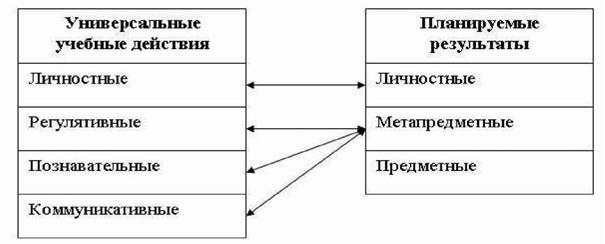 Развитие системы универсальных учебных действий в составе личностных, регулятивных, познавательных и коммуникативных действий, определяющих развитие психологических способностей личности, осуществляется в рамках нормативно возрастного развития личностной и познавательной сфер ребенка. Образовательная деятельность определяет зону ближайшего развития указанных универсальных учебных действий (их уровень развития, соответствующий «высокой норме») и их свойства.Взаимосвязь универсальных учебных действий с содержанием учебных предметовФормирование универсальных учебных действий, обеспечивающих решение задачобщекультурного, ценностно - личностного, познавательного развития обучающихся, реализуется в рамках целостной образовательной деятельности в ходе изучения обучающимися системы учебных предметов.На уровне начального общего образования при организации образовательной деятельности особое значение имеет обеспечение сбалансированного развития у обучающихся логического, наглядно - образного и знаково - символического мышления, исключающее риск развития формализма мышления, формирования псевдо - логического мышления. Существенную роль в этом играют учебные предметы. Каждый учебный предмет в зависимости от предметного содержания и релевантных способов организации учебной деятельности обучающихся обеспечивает формирование УУД.Распределение материала и типовых задач по различным предметам не является жестким, начальное освоение одних и тех же УУД и закрепление освоенного может происходить в ходе занятий по разным предметам. Распределение типовых задач внутри предмета должно направлено на достижение баланса между временем освоения и временем использования соответствующих действий.Описание связи универсальных учебных действий с содержанием конкретного учебного предмета строится по следующему плану:Сопоставление требований к предметным результатам - целевых установок ФГОС НОО – и универсальных учебных действий;Описание роли учебного предмета в формировании универсальных учебных действий;Перечень типовых задач формирования регулятивных, познавательных и коммуникативных универсальных учебных действий, применяемых в рамках данного предмета.Русский язык, в том числе родной языкУчебный предмет «Русский язык» обеспечивает формирование регулятивных, коммуникативных, личностных и познавательных универсальных действий.Требования к предметным результатамформирование первоначальных представлений о единстве и многообразии языкового и культурного пространства России, о языке как основе национального самосознания;понимание обучающимися того, что язык представляет собой явление национальной культуры и основное средство человеческого общения, осознание значения русского языка как государственного языка Российской Федерации, языка межнационального общения;сформированность позитивного отношения к правильной устной и письменной речи как показателям общей культуры и гражданской позиции человека;овладение    первоначальными    представлениями    о    нормах    русского     языка (орфоэпических, лексических, грамматических) и правилах речевого этикета; умение ориентироваться в целях, задачах, средствах и условиях общения, выбирать адекватные языковые средства для успешного решения коммуникативных задач;овладение учебными действиями с языковыми единицами и умение использовать знания для решения познавательных, практических и коммуникативных задач.Русский язык, в том числе родной язык как знаковая система позволяет представить учебный материал в виде последовательности учебных задач, включить учащихся в контрольно-оценочную деятельность и организовать учебное сотрудничество, что обеспечивает эффективное формирование регулятивных универсальных учебных действий. Работа с текстом открывает возможности для формирования логических действий анализа, сравнения, установления причинно - следственных связей. Ориентация в морфологической и синтаксической структуре языка строения слова и предложения, графической формы букв обеспечивают развитие знаково-символических действий - замещения (например, звука буквой), моделирования (например, состава слова путем составления схемы) и преобразования модели (видоизменения слова). Изучение русского языка создает условия для формирования языкового чутья как результата ориентировки ребенка в грамматической и синтаксической структуре родного языка и обеспечивает успешное развитие адекватных возрасту форм и функций речи, включая обобщающую и планирующую функции.На уроках русского языка эффективным будет применение следующих типовыхзадач:Постановка и решение учебной задачи;Теория формирования умственных действий;Технология безотметочного оценивания (приемы «Ретроспективная самооценка», «Прогностическая самооценка», «Взаимоконтроль устных ответов», «Комментирование устных ответов», «Пошаговый взаимоконтроль при работе с алгоритмом», «Работа с «эталоном», «Проверь себя», «Гибкая система балльной оценки»);Учебное сотрудничество;Моделирование (создание алгоритмов, пиктограмм таблиц, ментальных карт и т.п.);Учебные задания, формирующие логические универсальные учебные действия;Составление плана текста;Приемы работы с текстом «Внимание к слову», «Знакомство с заголовком»;Применение информационно-коммуникационных технологий;Учебно-познавательные (практические) задачи на ценностные установки, коммуникацию, на сотрудничество, на рефлексию, на решение проблем;Проектные задачи / групповые проекты.Литературное  чтение,  в  том  числе  литературное  чтение  на  родном языкеУчебный предмет «Литературное чтение» обеспечивает формирование личностных, познавательных, коммуникативных и регулятивных универсальных действий.Требования к предметным результатампонимание литературы как явления национальной и мировой культуры, средства сохранения и передачи нравственных ценностей и традиций;осознание значимости чтения для личного развития; формирование представлений о мире, российской истории и культуре, первоначальных этических представлений, понятий о добре и зле, нравственности; успешности обучения по всем учебным предметам; формирование потребности в систематическом чтении;понимание роли чтения, использование разных видов чтения (ознакомительное, изучающее, выборочное, поисковое); умение осознанно воспринимать и оценивать содержание и специфику различных текстов, участвовать в их обсуждении, давать и обосновывать нравственную оценку поступков героев;достижение необходимого для продолжения образования уровня читательской компетентности, общего речевого развития, то есть овладение техникой чтения вслух и про себя, элементарными приемами интерпретации, анализа и преобразования художественных, научно-популярных и учебных текстов с использованием элементарных литературоведческих понятий;умение самостоятельно выбирать интересующую литературу; пользоваться справочными источниками для понимания и получения дополнительной информации.На уроках литературного чтения эффективным будет применение следующих типовых задач:Составление плана текста;Приемы работы с текстом «Внимание к слову», «Пометки на полях», «Диалог с текстом»;Учебно-познавательные (практические) задачи на ценностные установки, коммуникацию;Моделирование (создание алгоритмов, пиктограмм, схем-опор, кратких записей, таблиц и т.п.);Технология безотметочного оценивания (приемы «Взаимоконтроль устных ответов», «Комментирование устных ответов»);Применение информационно-коммуникационных технологий;Проектные задачи / групповые проекты;Постановка и решение учебной задачи;Учебное сотрудничество;Учебные задания, формирующие логические универсальные действия.Иностранный языкУчебный предмет «Иностранный язык» обеспечивает формирование личностных, коммуникативных, регулятивных и познавательных универсальных действий.Требования к предметным результатамприобретение начальных навыков общения в устной и письменной форме с носителями иностранного языка на основе своих речевых возможностей и потребностей; освоение правил речевого и неречевого поведения;освоение начальных лингвистических представлений, необходимых для овладения на элементарном уровне устной и письменной речью на иностранном языке, расширение лингвистического кругозора;формирование дружелюбного отношения и толерантности к носителям другого языка на основе знакомства с жизнью своих сверстников в других странах, с детским фольклором и доступными образцами детской художественной литературы.На уроках иностранного языка эффективным будет применение следующих типовых задач:Постановка и решение учебной задачи;Теория формирования умственных действий;Учебное сотрудничество;Моделирование (создание алгоритмов, пиктограмм, схем-опор, кратких записей, таблиц, ментальных карт и т.п.);Учебные задания, формирующие логические универсальные действия;6)	Технология безотметочного оценивания (приемы «Ретроспективная самооценка», «Прогностическая	самооценка»,	«Взаимоконтроль	устных	ответов», «Комментирование	устных	ответов»,	«Пошаговый	взаимоконтроль при работе	с алгоритмом», «Работа с эталоном», «Проверь себя», «Гибкая система балльной оценки»);Учебно-познавательные (практические) задачи на ценностные установки, коммуникацию, на сотрудничество, на рефлексию, на решение проблем;Проектные задачи / групповые проекты;Применение информационно-коммуникационных технологий.МатематикаУчебный предмет «Математика» обеспечивает формирование регулятивных, коммуникативных, познавательных и личностных универсальных действий. Требования к предметным результатам:использование начальных математических знаний для описания и объяснения окружающих предметов, процессов, явлений, а также оценки их количественных и пространственных отношений;овладение основами логического и алгоритмического мышления, пространственного воображения и математической речи, измерения пересчета, прикидки и оценки, наглядного представления данных и процессов, записи и выполнения алгоритмов;приобретение начального опыта применения математических знаний для решения учебно- познавательных и учебно-практических задач;умение выполнять устно и письменно арифметические действия с числами и числовыми выражениями, решать текстовые задачи, умение действовать в соответствии с алгоритмом и строить простейшие алгоритмы, исследовать, распознавать и изображать геометрические фигуры, работать с таблицами, схемами, графиками и диаграммами, цепочками, совокупностями, представлять, анализировать и интерпретировать данные;приобретение первоначальных представлений о компьютерной грамотности.На уроках математики эффективным будет применение следующих типовых задач:Постановка и решение учебной задачи;Теория формирования умственных действий;Технология	безотметочного	оценивания	(приемы		«Ретроспективная самооценка»,	«Прогностическая	самооценка»,	«Взаимоконтроль	устных ответов», «Комментирование устных ответов», «Пошаговый взаимоконтроль при работе с алгоритмом», «Работа с эталоном», «Проверь себя», «Гибкая система балльной оценки»;Учебное сотрудничество;Моделирование (создание алгоритмов, пиктограмм, таблиц, схем-опор, кратких записей, ментальных карт и т.п.);Учебные задания, формирующие логические универсальные действия;Составление плана текста;Приемы работы с текстом «Внимание к слову», «Знакомство с заголовком»;Применение информационно-коммуникационных технологий;Учебно-познавательные  (практические)  задачи  на  ценностные  установки, коммуникацию, на сотрудничество, на рефлексию, на решение проблем;Проектные задачи / групповые проекты.Окружающий мирУчебный предмет «Окружающий мир» обеспечивает формирование личностных, познавательных, коммуникативных и регулятивных универсальных действий.Требования к предметным результатампонимание особой роли России в мировой истории, воспитание чувства гордости за национальные свершения, открытия, победы;сформированность уважительного отношения к России, родному краю, своей семье, истории, культуре, природе нашей страны, ее современной жизни;осознание целостности окружающего мира, освоение основ экологической грамотности, элементарных правил нравственного поведения в мире природы и людей, норм здоровьесберегающего поведения в природной и социальной среде;освоение доступных способов изучения природы и общества (наблюдение, запись, измерение, опыт, сравнение, классификация и др., с получением информации из семейных архивов, от окружающих людей, в открытом информационном пространстве);развитие  навыков  устанавливать  и  выявлять  причинно-следственные  связи  в окружающем миреНа   уроках   окружающего   мира   эффективным   будет   применение   следующих типовых задач:Постановка и решение учебной задачи;Составление плана текста;Приемы работы с текстом «Внимание к слову», «Знакомство с заголовком» «Пометки на полях»;Учебно-познавательные (практические) задачи на ценностные установки, коммуникацию, на сотрудничество, на рефлексию, на решение проблем;Моделирование  (создание  алгоритмов,  пиктограмм,  схем-опор,  кратких записей, таблиц, ментальных карт и т.п.);Проектные задачи / групповые проект:Учебное сотрудничество;Учебные задания, формирующие логические универсальные действия;Применение информационно-коммуникационных технологий;Теория формирования умственных действий;Технология безотметочного оценивания (приемы «Ретроспективная самооценка»,  Прогностическая самооценка», «Взаимоконтроль устных ответов», «Комментирование  устных  ответов»,   «Работа  с  эталоном»,   «Гибкая  система балльной оценки»).Основы религиозных культур и светской этикиУчебный предмет «Основы религиозных культур и преимущественно обеспечивает формирование личностных, коммуникативных универсальных действий, в меньшей степени делается акцент на формировании регулятивных универсальных учебных действий.Требования к предметным результатамготовность к нравственному самосовершенствованию, духовному саморазвитию;знакомство с основными нормами светской и религиозной морали, понимание их значения в выстраивании конструктивных отношений в семье и обществе;понимание  значения  нравственности,  веры  и  религии  в  жизни  человека  и общества;формирование	первоначальных	представлений	о	светской	этике,	о традиционных религиях, их роли в культуре, истории и современности России;первоначальные представления об исторической роли традиционных религий в становлении российской государственности;становление внутренней установки личности поступать согласно своей совести; воспитание нравственности, основанной на свободе совести и вероисповедания, духовных традициях народов России;осознание ценности человеческой жизни.На  уроках  основ  религиозных  культур  и  светской  этики  эффективным  будет применение следующих типовых задач:Приемы работы с текстом «Внимание к слову»,  «Знакомство с  заголовком», «Пометки на полях», «Диалог с текстом»;Составление плана текста;Учебно-познавательные   (практические)   задачи   на   ценностные   установки, коммуникацию, на сотрудничество, на рефлексию, на решение проблем;Учебное сотрудничество;Моделирование (создание алгоритмов, пиктограмм, схем-опор, кратких записей, таблиц, ментальных карт и т.п.);Проектные задачи / групповые проекты;Применение информационно-коммуникационных технологий.познавательных, коммуникативных и регулятивных универсальных действий.Требования к предметным результатамсформированность первоначальных представлений  о	роли	музыки	в жизни человека, ее роли в духовнонравственном развитии человека;сформированность основ музыкальной культуры, в том числе на материале музыкальной культуры родного края, развитие художественного вкуса и интереса к музыкальному искусству и музыкальной деятельности;умение  воспринимать  музыку  и  выражать  свое  отношение  к  музыкальному произведению;использование музыкальных образов при создании театрализованных и музыкально-пластических композиций, исполнении вокально-хоровых произведений, в импровизации.На уроках музыки эффективным будет применение следующих типовых задач:Учебно-познавательные   (практические)   задачи   на   ценностные   установки,   коммуникацию, на сотрудничество, на рефлексию, на решение проблем; Моделирование (создание алгоритмов, пиктограмм, схем-опор, кратких записей,   таблиц, ментальных карт и т.п.);Проектные задачи / групповые проектыПрименение информационно-коммуникационных технологий;Постановка и решение учебной задачи;Приемы работы с текстом «Внимание к слову»,  «Знакомство с  заголовком», «Пометки на полях»;Составление плана текста;Учебное сотрудничество;Технология безотметочного оценивания (приемы «Ретроспективная самооценка», «Взаимоконтроль устных ответов»).Изобразительное искусствоУчебный предмет «Изобразительное искусство» обеспечивает формирование личностных, познавательных, коммуникативных и регулятивных универсальных действий.Требования к предметным результатамсформированность первоначальных представлений о роли изобразительного искусства в жизни человека, его роли в духовно-нравственном развитии человека;сформированность основ художественной культуры, в том числе на  материале художественной культуры родного края, эстетического отношения к миру; понимание красоты как ценности; потребности в художественном творчестве и в общении с искусством;овладение практическими умениями и навыками в восприятии, анализе и оценке произведений искусства;овладение элементарными практическими умениями и навыками в различных видах художественной деятельности (рисунке, живописи, скульптуре, художественном конструировании), а также в специфических формах художественной деятельности, базирующихся на ИКТ (цифровая фотография, видеозапись, элементы мультипликации и пр.)На	уроках	изобразительного	искусства	эффективным	будет	применение следующих типовых задач:Учебно-познавательные (практические) задачи на ценностные установки, коммуникацию, на сотрудничество, на рефлексию, на решение проблем;Моделирование (создание алгоритмов, пиктограмм, схем-опор, кратких записей, таблиц, ментальных карт и т.п.);Проектные задачи / групповые проекты;Применение информационно-коммуникационных технологий;Постановка и решение учебной задачи;Приемы работы с текстом «Внимание к слову», «Знакомство с заголовком», «Пометки на полях»;Составление плана текста;Учебное сотрудничество;Технология безотметочного оценивания.ТехнологияУчебный предмет «Технология» обеспечивает формирование регулятивных, коммуникативных, познавательных и личностных универсальных действий. Требования к предметным результатамполучение первоначальных представлений о созидательном и нравственном значении труда в жизни человека и общества; о мире профессий и важности правильного выбора профессии;усвоение первоначальных представлений о материальной культуре как продукте предметно-преобразующей деятельности человека;приобретение навыков самообслуживания; овладение технологическими приемами ручной обработки материалов; усвоение правил техники безопасности;использование приобретенных знаний и умений для творческого решения несложных конструкторских, художественно-конструкторских (дизайнерских), технологических и организационных задач;приобретение первоначальных навыков совместной продуктивной деятельности, сотрудничества, взаимопомощи, планирования и организации;приобретение первоначальных знаний о правилах создания предметной и информационной среды и умений применять их для выполнения учебно-познавательных и проектных художественно-конструкторских задач.На уроках технологии эффективным будет применение следующих типовых задач:Учебно-познавательные (практические) задачи на ценностные установки, коммуникацию, на сотрудничество, на рефлексию, на решение проблем;Моделирование	(создание	алгоритмов,	пиктограмм,	схем-опор,	кратких записей, таблиц, ментальных карт и т.п.);Проектные задачи / групповые проектыПрименение информационно-коммуникационных технологий;Постановка и решение учебной задачи;Приемы работы с текстом «Внимание к слову», «Знакомство с заголовком», «Пометки на полях»;Составление плана текста;Учебное сотрудничество;Технология безотметочного оценивания.Физическая культураУчебный предмет «Физическая культура» обеспечивает формирование личностных регулятивных, коммуникативных и познавательных, универсальных действий.Требования к предметным результатамформирование первоначальных представлений о значении физической культуры для укрепления здоровья человека (физического, социального и психологического), о ее позитивном влиянии на развитие человека (физическое, интеллектуальное, эмоциональное, социальное), о физической культуре и здоровье как факторах успешной учебы и социализации;овладение умениями организовывать здоровьесберегающую жизнедеятельность (режим дня, утренняя зарядка, оздоровительные мероприятия, подвижные игры и т.д.);формирование навыка систематического наблюдения за своим физическим состоянием, величиной физических нагрузок, данных мониторинга здоровья (рост, масса тела и др.), показателей развития основных физических качеств (силы, быстроты, выносливости, координации, гибкости), в том числе подготовка к выполнению нормативов ВФСК «Готов к труду и обороне» (ГТО)На уроках физической культуры эффективным будет применение следующих типовых задач:Учебно-познавательные (учебно-практические) задачи на	рефлексию, ценностные установки;Технология безотметочного оценивания (приемы «Прогностическая самооценка»,  «Пошаговый  взаимоконтроль при  выполнении физических  упражнений», «Ретроспективная амооценка»);Учебное сотрудничество;Постановка и решение учебной задачи;Применение информационно-коммуникационных технологий.ОРГАНИЗАЦИОННЫЙ РАЗДЕЛУчебный планПОЯСНИТЕЛЬНАЯ ЗАПИСКАк учебному плану 1 классовна 2022 – 2023 учебный год (по ФГОС НОО)Учебный план начального общего образования обеспечивает введение в действие и реализацию требований ФГОС начального общего образования, определяет общий объём нагрузки и максимальный объём аудиторной нагрузки обучающихся, состав и структуру обязательных предметных областей по годам обучения, формы промежуточной аттестации обучающихся, формы организации образовательной деятельности, чередование учебной и внеурочной деятельности в рамках реализации основной образовательной программы начального общего образования.Учебный план начального общего образования сформирован с целью реализации основной образовательной программы начального общего образования, разработанной в соответствии с требованиями Федерального государственного образовательного стандарта основного общего образования (далее ФГОС) и с учётом примерной основной образовательной программы начального общего образования.Учебный план отражает содержание образования, которое обеспечивает решение важнейших целей современного начального образования:формирование гражданской идентичности школьников;приобщение их к общекультурным и национальным ценностям, информационным технологиям;готовность к продолжению образования в основной школе;формирование здорового образа жизни, элементарных правил поведения в экстремальных ситуациях;личностное развитие обучающихся в соответствии с их индивидуальностью.Учебный план разработан на основе следующих нормативно-правовых документов:Закон РФ «Об образовании в Российской Федерации» от 29.12.2012 г. №273-ФЗ (в действующей редакции).Федеральный закон «Об основных гарантиях прав ребёнка в Российской Федерации» от 24.07.1998 № 124 – ФЗ (в действующей редакции).Приказ Министерства просвещения Российской Федерации от 22 марта 2021 г. N 115 «Об утверждении Порядка организации и осуществления образовательной деятельности по основным общеобразовательным программам - образовательным программам – образовательным программам начального общего, основного общего и среднего общего образования».Приказ Минпросвещения России от 31.05.2021 N 286 "Об утверждении федерального государственного образовательного стандарта начального общего образования" (Зарегистрировано в Минюсте России 05.07.2021 N 64100).Письмо Министерства образования и науки РФ от 9.09.2017 года №ТС- 945/08 « О реализации прав граждан на получение образования на родном языке».Письмо Рособрнадзора от 20 июня 2018 года № 05-192 «О реализации прав на изучение родных языков из числа языков народов РФ в общеобразовательных организациях».Приказ Министерства образования и науки Российской Федерации от 23.08.2017 №816 «Об утверждении Порядка применения организациями, осуществляющими образовательную деятельность, электронного обучения, дистанционных образовательных технологий при реализации образовательных программ.Постановление Главного государственного санитарного врача России от 28.09.2021 № 28 «Об утверждении санитарных правил СП 2.4.3648-20 «Санитарно-эпидемиологические требования к организациям воспитания и обучения, отдыха и оздоровления детей и молодежи».Постановление Главного государственного санитарного врача России от 28.01.2021 № СанПиН 1.2.3685-21, 2, 1.2.3685-21, Санитарно-эпидемиологические правила и нормативы Главного государственного санитарного врача России от 28.01.2021 № СанПиН 1.2.3685-21, 2, 1.2.3685-21 «Об утверждении санитарных правил и норм СанПиН 1.2.3685-21 "Гигиенические нормативы и требования к обеспечению безопасности и (или) безвредности для человека факторов среды обитания".Приказ Минпросвещения России от 20.05.2020 № 254  «Об  утверждении  федерального перечня учебников, допущенных к использованию при реализации имеющих государственную аккредитацию образовательных программ начального общего, основного общего, среднего общего образования организациями, осуществляющими образовательную деятельность» (в действующей редакции).Приказ управления образования г.Хабаровска от 14.10.2010 № 493 «Об организации введения федеральных государственных образовательных стандартов начального общего образования в общеобразовательных учреждениях г. Хабаровска»;Постановление губернатора Хабаровского края от 05.09.2011 о внесении изменений в постановление от 20.05.2006 г. № 116 «О формировании субвенции из краевого бюджета на реализацию основных образовательных программ»;Приказ  Минобрнауки по Хабаровскому краю от 10.06.2011г. №04.1-17-4659 «Организация внеурочной деятельности в начальной школе»;Приказ управления образования г. Хабаровска от 01.09.2015 № 1538 «Об обеспечении введения ФГОС НОО обучающихся с ограниченными возможностями здоровья и ФГОС образования обучающихся с умственной отсталостью (интеллектуальными нарушениями) в общеобразовательных учреждениях г. Хабаровска.Устав МБОУ СОШ №52 (в действующей редакции).Основной образовательной программы начального общего образования МБОУ СОШ № 52, утвержденной приказом №  57 от 28 мая 2022 года.Письмо Министерства образования и науки Российской Федерации от 12.05.2011 г. № 03-296 «Об организации внеурочной деятельности при введении Федерального образовательного стандарта общего образования».Письмо Министерства образования и науки Российской Федерации от 14.12.2015 г. № 09- 3564 «О внеурочной деятельности и реализации дополнительных образовательных программ» (Методические рекомендации по организации внеурочной деятельности и реализации дополнительных образовательных программ Минобрнауки РФ от 18.08.2017г № 09-1672»).Положения «О системе оценок, форме, периодичности и порядке промежуточной и итоговой аттестации обучающихся, системе оценки планируемых результатов освоения ООП» (утверждена приказом № 26 от 25.03.2020, принята педагогическим советом школы протокол №7 от 25.03.2020).Рабочей программы воспитания (НОО, ООО,  СОО),  утверждённой  приказом  директора МБОУ СОШ №52 № 110 от 29 августа 2022 г.классыОрганизация образовательного процесса образовательного учрежденияКоличество	часов,	отведенных	на	освоение	обучающимися	учебного	плана,	не превышает величину недельной  образовательной нагрузки, предусмотренную нормативными документами. Максимально допустимая аудиторная недельная нагрузка обучающихся соответствует нормативным требованиям и составляет 21 час в 1 классах и 23 часа в 2-4 классах.Продолжительность учебного года составляет 33 учебных недели для 1 классов,    34 учебных недели для 2-4 классов. Обучение в школе осуществляется по 5 дневной учебной неделе. Обучение осуществляется в две смены: 1, 4 классы в первую смену, 2, 3 классы во вторую смену.Обучение в 1 классе осуществляется с соблюдением следующих требований: учебные занятия проводятся по 5-дневной учебной неделе, в первую смену; обучение в первом полугодии: в сентябре, октябре - по 3 урока в день по 35 минут каждый, в ноябре-декабре - по 4 урока в день по 35 минут каждый; в январе - мае - по 4 урока в день по 40 минут каждый; в середине учебного дня организуется динамическая пауза продолжительностью не менее 40 минут; предоставляются дополнительные недельные каникулы в середине третьей четверти.Образовательная недельная нагрузка равномерно распределена в течение учебной недели, объем максимальной допустимой нагрузки в течение дня составляет: для обучающихся 1-хклассов – 4 урока и один раз в неделю 5 уроков, за счет урока физической культуры; для обучающихся 2-4 классов – 4 урока и один раз в неделю 5 уроков за счет урока физической культуры;Объем домашних заданий (по всем предметам) предполагает затраты времени на его выполнение, не превышающие (в астрономических часах): 2-3 класс -1,5 часа, 4 класс – 2 часа.При реализации общеобразовательных программ используются: очная форма обучения, дистанционное обучение с использованием электронного обучения и дистанционных образовательных технологий при необходимости (карантин, временная нетрудоспособность и т.п.). Основными элементами системы ЭО и ДОТ являются: образовательные онлайн- платформы; цифровые образовательные ресурсы, размещенные на образовательных сайтах; видеоконференции; вебинары; e-mail; облачные сервисы; электронные носители мультимедийных приложений к учебникам; электронные пособия, разработанные с учетом требований законодательства РФ об образовательной деятельности.Промежуточная аттестация обучающихсяПромежуточной аттестацией в 1 классе считаются результаты мониторинга качестваосвоения ООО НОО без фиксации достижений обучающихся в классном журнале.Промежуточная аттестация в 4 классе включает проведение специальных контрольных процедур по отдельным предметам с выставлением по их результатам отдельной отметки, которая в совокупности с годовой отметкой определяет итоговую отметку.Промежуточная аттестация проводится в форме годовой аттестации обучающихся со 2 по 11 класс. Годовая аттестация обучающихся проводится путём выставления годовой отметки обучающимся со 2 по 11 класс на основе результатов четвертной (полугодовой) аттестации по учебным предметам учебного плана. Годовая отметка во 2-11 классах выставляется как среднее арифметическое всех отметок, полученных на четвертной (полугодовой) аттестации. Годовая аттестация проводится по ОРКСЭ без фиксации достижений обучающихся в классном журнале.Годовые отметки по всем предметам учебного плана являются основанием для перевода обучающегося в следующий класс.Учебный план начального общего образованияУчебный план предусматривает: 4-летний нормативный срок освоения образовательныхпрограмм основного общего образования на основе различных предметов. Количество учебных занятий   за   4   учебных   года   не   может    составлять    менее    2954    часов    и    более 3190 часов.Учебный план состоит из двух частей – обязательной части и части, формируемой участниками образовательных отношений. Распределение учебного времени между обязательной частью и частью формируемой участниками образовательных отношений должно составлять не менее 80% обязательной части и 20 % части формируемой участниками образовательных отношений.Обязательная часть учебного плана определяет состав обязательных учебных предметов для реализации основной образовательной программы начального общего образования и учебное время, отводимое на их изучение по классам (годам) обучения. Обязательная часть учебного плана выполняется полностью.Обязательная часть учебного плана отражает содержание образования, которое обеспечивает решение важнейших целей современного начального образования:формирование гражданской идентичности;приобщение	к	общекультурным	и	национальным ценностям, информационным технологиям;формирование готовности к продолжению образования на последующих ступенях основного общего образования;формирование здорового образа жизни, элементарных правил поведения в экстремальных ситуациях;личностное развитие обучающегося в соответствии с его индивидуальностью.Обязательные предметные области учебного плана: русский язык, литературное чтение, математика и информатика, обществознание и естествознание (окружающий мир), основы религиозных культур и светской этики, искусство, технология, физическая культура.Часть учебного плана, формируемая участниками образовательных отношений, обеспечивает, реализацию образовательных потребностей и запросов обучающихся и родителей (законных представителей).Время, отводимое на часть, формируемой участниками образовательного процесса, использовано на увеличение количества часов для изучения предметов обязательной части учебного плана, введение новых курсов обеспечивающих интересы и потребности участников образовательных отношений.             Предметная область «Русский язык и литературное чтение» предусматривает изучение предметов русский язык и литературное чтение. Предмет «Русский язык» изучается в объеме 4 часов в неделю в 1 классе,  4 часа в неделю 2-4 классы,  предмет «Литературное чтение» изучается в объеме 4 часов в неделю в 1-3 классах, 3 часа в 4 классе.             Предметная область «Родной язык и литературное чтение на родном языке» предусматривает изучение предметов родной язык и литературное чтение на родном языке.     Предмет «Родной язык» 1 час в неделю в 1-4 классах, «Литературное чтение на родном языке» 1 час в неделю в 1-4 классах.Предметная область «Иностранный язык» представлена предметом «Иностранный язык (английский)», на изучение предмета выделено 2 часа в неделю со 2 по 4 класс. Предметная	область	«Математика	и	информатика»	реализуется предметом «Математика», изучается 4 часа в неделю в 1-4 классах.Информационно-коммуникационные умения и навыки на  уровне начального образования (поиск, анализ, обработка, переработка информации, презентация информации, обеспечение первоначальных представлений о компьютерной грамотности) реализуются через все предметы учебного плана.В предметной области «Обществознание и естествознание (Окружающий мир)» изучается предмет «Окружающий мир» в количестве 2 часа с 1 по 4 класс.Предметная область «Основы религиозных культур и светской этики» представлена предметом    «Основы    религиозных    культур    и     светской    этики»    (далее    -    ОРКСЭ).«Основы религиозных культур и светской этики» (далее – ОРКСЭ) реализуется в 4 классе как обязательный предмет  в объёме 1 часа в неделю  (34 часа в год). Выбор модулей ОРКСЭ («Основы мировых религиозных культур», «Основы светской этики», «Основы православной культуры») для изучения обучающимися осуществляется на основании письменного заявления родителей (законных представителей) обучающихся. Отметки за курс не выставляются.      Предметная  область  «Искусство»  представлена  учебными  предметами  «Музыка»  и «Изобразительное искусство», изучается по 1 часу в неделю с 1 по 4 класс.     Предметная область «Технология» представлена учебным предметом «Технология» -1 час в неделю с 1 по 4 класс.     Предметная область «Физическая культура» представлена учебным	предметом«Физическая культура» - 2 часа в неделю с 1 по 4 класс. Третий час реализуется за счет внеурочной деятельности.На уровне начального общего образования при реализации ООП используется  программа «Школа России» под редакцией А.А. Плешакова. В целом учебный план также учитывает и специфику используемых  в образовательном процессе систем учебников и учебников, принадлежащих к завершенной предметной линии учебников, входящих в федеральные перечни учебников, рекомендованных (допущенных) к использованию в образовательном процессе в образовательных учреждениях, реализующих образовательные программы общего образования и имеющих государственную аккредитацию.Формы организации образовательного процесса, чередование урочной и внеурочной деятельности в рамках реализации основной образовательной программы начального общего образования определяет образовательное учреждение.Учебный план начальной общей школы направлен на формирование прочных навыков учебной деятельности, овладение обучающимися устойчивой речевой, письменной и математической грамотности, воспитание культуры речи и общения.Учебный план начального общего образования (ФГОС НОО)МБОУ СОШ №522022-2023 учебный  год (1 класс)УЧЕБНЫЙ ПЛАНначального общего образованияМБОУ СОШ №522-е классы (2022-2023 уч. г.)УЧЕБНЫЙ ПЛАНначального общего образованияМБОУ СОШ №523-е классы (2022-2023 уч. г.)УЧЕБНЫЙ ПЛАНначального общего образованияМБОУ СОШ №524-е классы (2022-2023 уч. г.)Учебный план начального общего образования (ФГОС НОО)МБОУ СОШ №522022-2026 учебный  год (перспективный - 1 класс)План внеурочной деятельности на уровне начального общего образования(1-4 классы) 2022-2023 учебный годОдной из задач российского образования является ориентация обучающегося в современной социокультурной среде, духовном и культурном наследии. Решение задач воспитания и социализации школьников, в контексте национального воспитательного идеала, их всестороннего развития наиболее эффективно в рамках организации внеурочной деятельности. В соответствии с Федеральным государственным образовательным стандартом  (ФГОС) нового поколения организация внеурочной деятельности детей является неотъемлемой частью образовательной деятельности в школе, а воспитание рассматривается как миссия образования, как ценностно-ориентированный процесс.Внеурочная деятельность в муниципальном бюджетном общеобразовательном учреждении средняя общеобразовательная школа №52 является составной частью учебно-воспитательного процесса и обеспечивают реализацию индивидуальных потребностей обучающегося, предоставляет возможность выбора широкого спектра занятий, направленных на их развитие.Каждый вид внеурочной деятельности обогащает опыт коллективного взаимодействия школьников в определённом аспекте, что в своей совокупности даёт большой воспитательный эффект.Внеурочная деятельность школьников представлена такими видами деятельности, как:игровая деятельность;познавательная деятельность;проблемно-ценностное   общение;досугово-развлекательная деятельность (досуговое общение);художественное творчество;социальные проекты;трудовая (производственная) деятельность;спортивно-оздоровительная    деятельность.Виды и формы внеурочной деятельности, реализующихся в МБОУ СОШ№ 52Цель организации внеурочной деятельности на уровне начального общего образования: обеспечение соответствующей возрасту адаптации ребенка в образовательной организации, создание благоприятных условий для развития ребенка, учет его возрастных и индивидуальных особенностей.Задачи внеурочной деятельности:создание   условий   для   наиболее   полного   удовлетворения   потребностей   и   интересов обучающихся, укрепления их здоровья;личностно - нравственное развитие и профессиональное самоопределение обучающихся;обеспечение социальной защиты, поддержки, реабилитации и адаптации обучающихся к жизни в обществе;формирование общей культуры обучающихся;воспитание у обучающихся гражданственности; уважения к правам и свободам человека, любви к Родине, природе, семье.Основные принципы организации внеурочной деятельности обучающихся:Принцип гуманизации образовательного процесса, предполагающий организацию взаимоотношений в совместной творческой деятельности педагогов, обучающихся и их родителей (законных представителей).Принцип добровольности и заинтересованности обучающихся.Принцип  системности	во   взаимодействии   общего   и   дополнительного образования.Принцип целостности.Принцип непрерывности и преемственности процесса образования.Принцип деятельностного подхода. Принцип культуросообразности, предполагающий воспитание личности ребенка не только природосообразно, но и в соответствии с требованиями мировой, отечественной, региональной культур.Принцип взаимодействия, предполагающий координацию всех образовательных социокультурных институтов в оказании педагогической помощи и поддержки детям разного уровня социализации.Принцип вариативности, предусматривающий учет интересов детей, свободно выбирающих вариативные образовательные программы и время на их усвоение.Внеурочная деятельность создает условия для социального, культурного и профессионального самоопределения, творческой самореализации личности ребёнка, её интеграции в системе мировой и отечественной культур.План внеурочной деятельности определяет состав и структуру направлений, формы организации, объем внеурочной деятельности для обучающихся при получении начального общего образования (до 1320 часов за четыре года обучения), но не более 10 часов в неделю с учетом интересов обучающихся и возможностей организации, осуществляющей образовательную деятельность.Часы, отводимые на внеурочную деятельность, используются по желанию обучающихся и реализуются через различные формы ее организации, отличные от урочной системы обучения.В соответствии с требованиями ФГОС внеурочная деятельность организуется по пяти направлениям развития личности:спортивно-оздоровительное;общекультурное;общеинтеллектуальное;духовно-нравственное;социальное.Спортивно-оздоровительное направление - является ведущим направлением внеурочной деятельности, так как двигательная активность - биологическая потребность развивающегося организма, от степени удовлетворения которой зависит здоровье детей, не только их физическое, но и общее развитие.Цели:формирование культуры здорового и безопасного образа жизни;развитие у школьников норм ведения здорового образа жизни, норм сохранения и поддержания физического, психического и социального здоровья;развитие позитивного  отношения  школьников  к  таким  ценностям,  как человек, здоровье, природа, труд, семья.Общекультурное   направлениеЦели:развитие творческих способностей детей,развитие художественной и эстетической деятельности,формирование духовной культуры,формирование представления о гармоничном единстве мира, месте человека в окружающей среде.Общеинтеллектуальное   направлениеЦель:развитие интеллектуально-творческого	потенциала	личности	школьника	путем совершенствования его исследовательских способностей в процессе саморазвития.Духовно-нравственное   направлениеЦель:формирование способности к духовному развитию, реализации творческого потенциала в учебно-игровой, предметно-продуктивной, социально ориентированной деятельности на основе нравственных установок и моральных норм, непрерывного образования, самовоспитания и универсальной духовно-нравственной компетенции – «становиться лучше»,формирование патриотического сознания, гражданской идентичности.Социальное направлениеЦель:-формирование психологической культуры и коммуникативной компетенции для обеспечения эффективного и безопасного взаимодействия в социуме.В основу организации внеурочной деятельности в рамках социального направления положена общественно – полезная деятельность.Проблема формирования сознательного гражданина с прочными убеждениями по праву стоит во главе угла идейного и нравственного воспитания и является основной проблемой воспитания в целом. Важно воспитывать с юных лет коллективизм, требовательность к себе и друг другу, честность и правдивость, стойкость, трудолюбие, потребность приносить пользу окружающим, целенаправленно формировать мотивационно-потребностную сферу растущего человека.Без усвоения норм взаимоотношений невозможно формирование социальной активности, в процессе развития которой происходит повышение уровня самоопределения ребенка, расширение понимания им своего места в системе отношений «я и мои сверстники», «я и взрослые»,   «я   и   общество».   Критерием   оценки   общественно   полезной   деятельностиобучающегося является не просто ее продукт (он может быть минимален), а степень сформированности ответственного отношения к общему делу.План внеурочной деятельности в МБОУ СОШ № 52, помимо работы классного руководителя, организуется в том числе через:регулярные занятия по программам курсов внеурочной деятельности;общешкольные и классные мероприятия, организованные классным руководителем, педагогом-организатором;социальное партнерство с учреждениями культуры и спорта, учреждениями  дополнительного образования;социальные, информационные, творческие, социальные, прикладные и пр. проекты.В соответствии с целью и задачами внеурочной деятельности, на основании социального заказа родителей (законных представителей) в МБОУ СОШ №52 определена и  реализуется оптимизационная модель внеурочной деятельности: модель внеурочной деятельности на основе оптимизации всех внутренних ресурсов образовательного учреждения. Преимущества данной модели – в минимизации финансовых расходов на внеурочную деятельность, создании единого образовательного и методического пространства в школе. Оптимизационная модель предполагает, что в реализации программы принимают участие все педагоги школы (учителя -предметники, педагог -организатор, социальный педагог, классные руководители, библиотекарь и др.)Координирующую роль в организации внеурочной деятельности выполняет классный руководитель, который в соответствии со своими функциями и задачами:взаимодействует с педагогическими работниками, а так же с учебно-вспомогательным персоналом школы;организует в классе образовательную деятельность, оптимальную для развития положительного потенциала личности обучающихся в рамках деятельности общешкольного коллектива;организует систему отношений через разнообразные формы воспитывающей деятельности коллектива класса, в том числе, через органы самоуправления,организует социально значимую, творческую деятельность обучающихся;ведет учет через карту занятости обучающихся класса во внеурочной деятельности, учитывая занятость в общеобразовательном учреждении, учреждениях дополнительного образования различной ведомственной принадлежности, учреждениях культуры и спорта;Индивидуальные карты рекомендуется заполнять родителям (законным представителям) совместно с обучающимися с периодичностью один раз в год (в сентябре) с возможностью корректировки во втором полугодии (январе). Заполненная сводная карта хранится у классного руководителя.План  внеурочной   деятельности  может   корректироваться  в  течение  учебного  года в связи   с  происходящими   в   работе школы    изменениями:    организационными, кадровыми, финансовыми, так как внеурочная деятельность призвана гибко и оперативно реагировать на изменения, обеспечивая возможность свободного выбора курсов и дисциплин обучающимися.Распределение часов внеурочной деятельности начального общего образования по годам обучения (1-4 классы)План внеурочной деятельности начального общего образования (1-е  классы)Годовой календарный учебный график муниципального бюджетного        общеобразовательного учреждения средней общеобразовательной школы № 52 на 2022 – 2023 учебный год.     Годовой календарный учебный график на 2022 – 2023  учебный год разработан  в соответствии с  Федеральным законом от 29 декабря 2012г. № 273-ФЗ  «Об образовании в Российской Федерации» ст.2 п.10, основной образовательной программы начального общего образования, основной образовательной программы основного общего образования, основной образовательной программы среднего  общего образования (в соответствии с ФГОС).Регламентирование образовательного процесса  на 2022-2023 учебный год.1.Продолжительность  учебного  года  по  классам:Начало  учебного года для учащихся 1-11 классов  01.09.2022 г.Окончание учебного года – для 1- х классов -26.05.2023;  2-4-х классы – 30.05.2023;  5-8 и 10-х классов - 30.05.2023 г., для 9,11-х классов в соответствии с расписанием экзаменов ГИА и учебным планом.2. Время учебных занятий:Начало учебных занятий:    1 смена:  08.15;   2 смена:  13.40 Окончание учебных занятий:   1 смена: 13.25;   2 смена: 17.403. Сменность учебных занятий:   1 смена:1а,1б,1в,1г, 2а,2б, 2в,2г,3в,3г,4а, 4в, 5а,5б,5в,5г, 6а,6б,6в,6г,7а,7б, 7в, 7г, 8а,8б,8в,9а,9б,9в,9г,10а,11а. 2 смена: 3а,3б,4б,4г.4. Количество учебных недель в году в соответствии реестра основной образовательной программы начального общего образования и основной образовательной программы основного общего образования:классы – 33 учебных недели; 2 – 4, 5 – 8, 10 классы – 34 недели,  9,11 классы – 34 недели. 5.  Режим работы школы в течение  2022– 2023 учебного года. 5.1. Количество уроков в неделю и их продолжительность в 1-ом классе: 5.2. Количество уроков в неделю и их продолжительность  во  2 – 11-х классах:6. Распределение  образовательной недельной нагрузки в течение учебной недели.7. Продолжительность учебных четвертей в 2022 – 2023  учебном году.8. Продолжительность каникул в  2022 – 2023 учебном году. 9. Проведение промежуточной аттестации в переводных классах в соответствии с ФГОС.   Промежуточная аттестация  проводится:  в 1-х классах –  май; во 2 – 4, 5 – 8, 10-х классах –  май. 10. Проведение государственной итоговой аттестации в 9 и 11 классах.   Единое расписание и продолжительность проведения ОГЭ, ГВЭ, ЕГЭ по каждому учебному предмету в 9 и 11 классах утверждается министерством образования и науки Российской Федерации. 11. Расписание звонков в МБОУ СОШ №52 на 2022-2023 учебный год.12. Внеурочная деятельность.В соответствии с требованиями Стандарта внеурочная деятельность организуется по направлениям развития личности: духовно-нравственное  реализуется через кружки «Азбука добра», «Дорога добра»; социальное через факультатив «Край, в котором я живу»; спортивно-оздоровительное реализуется через кружки «Ритмика», «Игровая студия»; общекультурное  направление через кружки «Маленький художник»,  «Веселые нотки», «Сказочная мастерская»; общеинтеллектуальное реализуется через кружки «Я-исследователь», «Творческая работа со словом», «Работа с текстом», «Умники и умницы», «Путь к грамотности», «Все обо всем» и др.       В 5-11 классах внеурочная деятельность организуется по пяти направлениям через кружки, студии, гостиные: Студия «Уроки нравственности», Клуб «Милосердие», Клуб «Основы этики», Гостиная «Школа лидера», Гостиная «Школьный музей», Гостиная «Подарки ручной работы», Кружок «Увлекательное страноведение», Кружок «Мифология», Патриотический клуб «Альтаир» (церемониальный отряд барабанщиц), Секция «Мир игры».Часы внеурочной деятельности будет реализовываться во второй половине дня, в субботу, в каникулярное время.Организация занятий по направлениям раздела «Внеурочная деятельность» является неотъемлемой частью образовательного процесса МБОУ СОШ № 52, которая предоставляет обучающимся возможность выбора широкого спектра занятий, направленных на их развитие.Характеристика  условий  реализации  программы  начального  общего образования в соответствии с требованиям ФГОССистема условий реализации ООП НОО включает:кадровые условия реализации ООП НОО;финансовые условия реализации ООП НОО;материально-технические условия реализации ООП НОО, включающие учебно-методическое и информационное обеспечение;психолого-педагогические условия реализации ООП НОО.Созданные в школе условия:соответствуют требованиям ФГОС НОО;гарантируют сохранность и укрепление физического, психологического и социального здоровья обучающихся;обеспечивают реализацию основной образовательной программы образовательного учреждения и достижение планируемых результатов её освоения;учитывают особенности гимназии, ее организационную структуру, запросы участников образовательных отношений;предоставляют возможность взаимодействия с социальными партнерами, использования ресурсов социума.В школе созданы и поддерживаются благоприятные условия для организации современной образовательной деятельности:обучение организовано в полторы смены;возможно деление классов на группы  на занятиях  по  учебному предмету«Иностранный язык (английский язык)»;созданы и успешно развиваются методическая, информационно-аналитическая службы;используются новые формы и методы мониторинговых исследований, направленных, прежде всего, на определение уровня личностных, метапредметных и предметных достижений учащихся.Описание системы условий реализации основной общеобразовательной программы МБОУ СОШ №52 базируется на результатах проведённой в ходе разработки программы комплексной аналитико-обобщающей и прогностической работы, включающей:анализ имеющихся в школе условий и ресурсов реализации основной общеобразовательной программы начального общего образования;установление степени их соответствия требованиям Стандарта, а также целям и задачам основной общеобразовательной программы, сформированным с учётом потребностей всех участников образовательных отношений;выявление проблемных зон и установление необходимых изменений в имеющихся условиях для приведения их в соответствие с требованиями Стандарта;разработку с привлечением всех участников образовательных отношений и возможных партнёров механизмов достижения целевых ориентиров в системе условий;разработку сетевого графика (дорожной карты) создания необходимой системы условий;разработку механизмов мониторинга, оценки и коррекции реализации промежуточных этапов разработанного графика (дорожной карты).3.5.1.	Кадровые условия реализации основной образовательной программыОписание кадровых условий реализации ООП НОО основывается на содержании приказа Министерства здравоохранения и социального развития РФ от 26.08.2010 г. № 761«Об утверждении Единого квалификационного справочника должностей руководителей, специалистов и служащих, раздел «Квалификационные характеристики должностей работников образования» (с изменениями) и требованиями профессионального стандарта "Педагог (педагогическая деятельность в сфере дошкольного, начального общего, основного общего, среднего общего образования) (воспитатель, учитель)" .Описание кадровых условий реализации основной образовательной программы включает:характеристику укомплектованности образовательного учреждения;описание уровня квалификации работников организации, осуществляющей образовательную деятельность, и их функциональных обязанностей;описание реализуемой системы непрерывного профессионального развития и повышения квалификации педагогических работников;описание системы оценки деятельности членов педагогического коллектива.Кадровое обеспечение   МБОУ СОШ №52 укомплектована кадрами, имеющими необходимую квалификацию для решения задач, определенных основной образовательной программой начального общего образования школы.Профессиональное развитие и повышение квалификации педагогических работников        Основным условием формирования и наращивания необходимого и достаточногокадрового потенциала образовательной организации является обеспечение в соответствии с новыми образовательными реалиями и задачами адекватности системы непрерывного педагогического образования происходящим изменениям в системе образования в целом. При этом темпы модернизации подготовки и переподготовки педагогических кадров должны опережать темпы модернизации системы образования.Все работники школы, участвующие в реализации ООП НОО, прошли повышение квалификации по вопросам реализации ФГОС НОО. Педагогический коллектив представляет собой сбалансированное сочетание опытных педагогов, обладающих высоким профессиональным уровнем, и молодых учителей, имеющих хороший педагогический потенциал. 9 работников (69 %), реализующих ООП НОО, имеют стаж педагогической работы более 20 лет, 4 чел. (31 %) – до 10 лет. При этом средний возраст педагогов – 40-50 лет, что свидетельствует о профессиональной зрелости коллектива и его стабильности. Профессиональный образовательный ценз педагогов способствует совершенствованию образовательного процесса, повышению квалификационного уровня педагогов. 61 % учителей имеют высшее профессиональное образование в соответствии с профилем преподаваемых предметов. Директор и заместители директора прошли профессиональную переподготовку по направлению «Менеджмент в образовании».В школе создана система повышения квалификации. Приоритетным направлением является обучение педагогов по вопросам реализации ФГОС НОО (обучено 100% педагогов), овладение современными педагогическими технологиями, включая ИКТ. Большинство педагогов обучены на базе ХК ИРО.   Для достижения результатов ООП НОО в ходе ее реализации предполагается оценка качества и результативности работы педагогов с целью коррекции их деятельности. В школе создана рейтинговая система фиксации профессиональных достижений педагогов, по результатам которой каждый месяц происходит распределение стимулирующей части фонда оплаты труда, а также делается вывод об эффективности работы педагога. Критерии, определённые в рейтинге, отражают динамику образовательных достижений обучающихся, в том числе формирования УУД (личностных, регулятивных, познавательных, коммуникативных), а также активность и результативность их участия во внеурочной деятельности, образовательных, творческих и социальных, в том числе разновозрастных, проектах, школьном самоуправлении. При оценке качества деятельности педагогических работников учитываются востребованность услуг учителя (в том числе внеурочных) учениками и родителями; использование учителями современных педагогических технологий, в том числе ИКТ и здоровьесберегающих; участие в методической и научной работе, распространение передового педагогического опыта; повышение уровня профессионального мастерства; работа учителя по формированию и сопровождению индивидуальных образовательных траекторий обучающихся, руководству их проектной деятельностью; взаимодействие со всеми участниками образовательных отношений.Ожидаемый результат повышения квалификации — профессиональная готовность работников образования к реализации ФГОС НОО:обеспечение	оптимального	вхождения	работников	образования	в	системуценностей современного образования;принятие идеологии ФГОС НОО;освоение новой системы требований к структуре основной образовательной программы, результатам ее освоения и условиям реализации, а также системы оценки итогов образовательной деятельности обучающихся;овладение учебно­методическими и информационно­методическими ресурсами, необходимыми для успешного решения задач ФГОС НОО.Одним из условий готовности образовательной организации к введению ФГОС НОО является создание системы методической работы, обеспечивающей сопровождение деятельности педагогов на всех этапах реализации требований ФГОС.Одним из условий реализации ФГОС НОО является создание системы методической работы, обеспечивающей сопровождение деятельности педагогов на всех этапах реализации требований Стандарта. В школе  ежегодно составляется план методической работы, в котором конкретизируются приоритетные направления развития, темы и формы методической работы педагогов.Педагоги школы активно взаимодействуют с другими образовательными организациями, получают методическую поддержку, оперативно консультируются по вопросам реализации ООП НОО, использования инновационного опыта, участвуют в проведении комплексных мониторинговых исследованиях результатов образовательной деятельности и эффективности инноваций.План методической работы включает следующие мероприятия:Семинары, посвященные содержанию и ключевым особенностям ФГОС НОО.Тренинги для педагогов с целью выявления и соотнесения собственной профессиональной позиции с целями и задачами ФГОС НОО.Заседания МО учителей по проблемам введения ФГОС НОО.Участие педагогов в разработке разделов и компонентов основной образовательной программы школы.Участие педагогов в разработке и апробации оценки эффективности работы в условиях внедрения ФГОС НОО и новой системы оплаты труда.Участие педагогов в проведении мастер­классов, круглых столов, открытых уроков, внеурочных занятий и мероприятий по отдельным направлениям введения и реализации ФГОС НОО.Подведение итогов и обсуждение результатов мероприятий осуществляются в разных формах: совещания при директоре, заседания педагогического и методического советов, в виде решений педагогического совета, размещенных на сайте, презентаций, приказов, инструкций, рекомендаций и  т.  д.Финансовое	обеспечение	реализации	основной	образовательной программыФинансовое  обеспечение  реализации  образовательной  программы  начальногообщего образования опирается на исполнение расходных обязательств, обеспечивающих государственные гарантии прав на получение общедоступного и бесплатного начального общего образования. Объем действующих расходных обязательств отражается в Муниципальном задании образовательной организации.Муниципальное задание устанавливает показатели, характеризующие качество и (или) объем (содержание) государственной услуги (работы), а также порядок ее оказания (выполнения).Финансовое обеспечение реализации образовательной программы начального общего образования муниципального учреждения осуществляется исходя из расходных обязательств на основе Муниципального задания по оказанию муниципальных образовательных услуг.Обеспечение государственных гарантий реализации прав на получение общедоступного и бесплатного начального общего образования в общеобразовательных организациях осуществляется в соответствии с нормативами, определяемыми органами государственной власти субъектов Российской Федерации.Норматив затрат на реализацию образовательной программы начального общего образования – гарантированный минимально допустимый объем финансовых средств в год в расчете на одного обучающегося, необходимый для реализации образовательной программы начального общего образования, включая:расходы на оплату труда работников, реализующих образовательную программу начального общего образования;расходы на приобретение учебников и учебных пособий, средств обучения, игр, игрушек;прочие расходы (за исключением расходов на содержание зданий и оплату коммунальных услуг, осуществляемых из местных бюджетов).Нормативные затраты на оказание муниципальной услуги в сфере образования определяются по каждому виду и направленности образовательных программ, с учетом форм   обучения,   типа   образовательной   организации,   сетевой   формы   реализацииобразовательных программ, образовательных технологий, специальных условий получения образования обучающимися с ограниченными возможностями здоровья, обеспечения дополнительного профессионального образования педагогическим работникам, обеспечения безопасных условий обучения и воспитания, охраны здоровья обучающихся, а также с учетом иных предусмотренных законодательством особенностей организации и осуществления образовательной деятельности (для различных категорий обучающихся), за исключением образовательной деятельности, осуществляемой в соответствии с образовательными стандартами, в расчете на одного обучающегося, если иное не установлено законодательством.Органы местного самоуправления вправе осуществлять за счет средств местных бюджетов финансовое обеспечение предоставления начального общего образования муниципальными общеобразовательными организациями в части расходов на оплату труда работников, реализующих образовательную программу начального общего образования, расходов на приобретение учебников и учебных пособий, средств обучения, игр, игрушек сверх норматива финансового обеспечения, определенного субъектом Российской Федерации.Нормативные затраты на оказание муниципальных услуг включают в себя затраты на оплату труда педагогических работников с учетом обеспечения уровня средней заработной платы педагогических работников за выполняемую ими учебную (преподавательскую) работу и другую работу, определяемого в соответствии с Указами Президента Российской Федерации, нормативно-правовыми актами Правительства Российской Федерации, органов государственной власти субъектов Российской Федерации, органов местного самоуправления. Расходы на оплату труда педагогическихработников муниципальных общеобразовательных организаций, включаемые органами государственной власти субъектов Российской Федерации в нормативы финансового обеспечения, не могут быть ниже уровня, соответствующего средней заработной плате в соответствующем субъекте Российской Федерации, на территории которого расположены общеобразовательные организации.В связи с требованиями ФГОС НОО при расчете регионального норматива должны учитываться затраты рабочего времени педагогических работников образовательных организаций на урочную и внеурочную деятельность.Формирование фонда оплаты труда образовательной организации осуществляется в пределах объема средств образовательной организации на текущий финансовый год, установленного в соответствии с нормативами финансового обеспечения, определенными органами государственной власти субъекта Российской Федерации, количеством обучающихся, соответствующими поправочными коэффициентами (при их наличии) и локальным    нормативным    актом    образовательной    организации,    устанавливающим«Положение об оплате труда работников образовательной организации»Примерный календарный учебный график реализации образовательной программы, примерные условия образовательной деятельности, включая примерные расчеты нормативных затрат оказания муниципальных услуг по реализации образовательной программы в соответствии с законом (пункт 10 ст. 2 ФЗ от 29.12.2012 № 273-ФЗ «Об образовании в Российской Федерации» (п. 10, ст. 2).).Расчет нормативных затрат оказания муниципальных услуг по реализации образовательной программы начального общего образования определяет нормативные затраты муниципального образования город Хабаровск связанных с оказанием муниципальными организациями, осуществляющими образовательную деятельность, государственных услуг по реализации образовательных программ в в соответствии с законом «Об образовании в Российской Федерации» (п. 10, ст. 2).Финансовое обеспечение оказания муниципальных услуг осуществляется в пределах бюджетных ассигнований, предусмотренных организации на очередной финансовый год.Материально-технические	условия	реализации	основной образовательной программыМатериально­техническая база школы приведена в соответствие с задачами пообеспечению реализации основной образовательной программы начального общего образования и созданию соответствующей образовательной и социальной среды.Для проведения аудита материально-технической базы использовались следующие критериальные источники оценки учебно­материального обеспечения образовательной деятельности: требования ФГОС НОО, лицензионные требования и условия Положения о лицензировании образовательной деятельности, утвержденного постановлением Правительства Российской Федерации 28 октября 2013 г. № 966, а также соответствующие приказы и методические рекомендации, в том числе:постановление Главного государственного санитарного врача Российской Федерации   от   28 сентября   2020 г.   № 28,   Санитарные   правила   СП 2.4.   3648­20,«Санитарно–эпидемиологические  требования  к  организациям  воспитания  и  обучения,отдыха и оздоровления детей и молодёжи»;перечни рекомендуемой учебной литературы и цифровых образовательных ресурсов;В соответствии с требованиями ФГОС НОО для обеспечения всех предметныхобластей и внеурочной деятельности образовательная организация, реализующая основную образовательную программу начального общего образования, обеспечивает мебелью, презентационным оборудованием, освещением, хозяйственным инвентарем и оборудуется:учебными кабинетами с автоматизированными рабочими местами обучающихся и педагогических работников;помещениями (кабинетами, мастерскими, студиями) для занятий музыкой, хореографией и изобразительным искусством;помещениями  библиотек  с  рабочими  зонами,  оборудованными  читальнымизалами и книгохранилищами, обеспечивающими сохранность книжного фонда, медиатекой;спортивными сооружениями (залами, стадионом, спортивными площадками, тирами), оснащенными игровым, спортивным оборудованием и инвентарем;помещениями для питания обучающихся, а также для хранения и приготовления пищи, обеспечивающими возможность организации качественного горячего питания, в том числе горячих завтраков;административными и иными помещениями, оснащенными необходимым оборудованием, в том числе для организации учебной деятельности процесса с детьми­инвалидами и детьми с ОВЗ;гардеробами, санузлами, местами личной гигиены;участком (территорией) с необходимым набором оснащенных зон. Образовательная   организация   обеспечивает   комплектом   средств   обучения,поддерживаемых   инструктивно­методическими   материалами   и   модулем   программыповышения квалификации по использованию комплекта в образовательной деятельности, обеспечивающей реализацию основных образовательных программ в соответствии с требованиями ФГОС НОО.Перечень средств обучения и воспитания, необходимых для реализации образовательной программы начального общего образования с указанием планов приобретения недостающего обрудования приведён в Приложении к ООП НОО.Материально-техническая база школы достаточна для осуществления образовательной деятельности в соответствии с реализуемыми основными общеобразовательными программами, позволяет достичь обучающимся установленных Стандартом требований к результатам освоения ООП НОО, соответствует действующим санитарным и противопожарным нормам, нормам охраны труда работников организаций, осуществляющих образовательную деятельность.IЦЕЛЕВОЙ РАЗДЕЛ41.1Пояснительная записка41.1.1.Цели  реализации основной  образовательной программы начального общего образования41.1.2.Принципы формирования и механизмы реализации ООП НОО, в том числе посредством реализации индивидуальных учебных планов51.1.3.Общая	характеристика	основной	образовательной	программы начального общего образования91.2.Планируемые	результаты	освоения	обучающимися	основной образовательной программы начального общего образования121.2.1.Общее	понимание	личностных,	метапредметных	и	предметных результатов121.2.2.Структура и содержание планируемых результатов освоения основной образовательной программы начального общего образования131.2.3.Предметные результаты освоения обучающимися обязательной части основной общеобразовательной программы - образовательной программы начального общего образования161.3.Система оценки достижений планируемых результатов освоения основной образовательной программы начального общего образования291.3.1.Описание объекта и содержания оценки планируемых результатов освоения обучающимися основной образовательной программы начального общего образования301.3.2.Критерии, процедуры и состав инструментария оценивания, формы представления результатов, условия и границы применения системы оценки. Комплексный подход к оценке результатов освоения ООП НОО341.3.3.Итоговая оценка обучающихся, освоивших основную образовательную программу начального общего образования. Оценка динамики учебных достижений обучающихся381.3.4.Оценка эффективности образовательной деятельности42IIСОДЕРЖАТЕЛЬНЫЙ РАЗДЕЛ432.1.Рабочие программы учебных предметов, учебных курсов (в том числе внеурочной деятельности), учебных модулей432.2.Программа	формирования	универсальных	учебных	действий	у обучающихся442.2.1.Описание	ценностных	ориентиров	содержания	образования	при получении начального общего образования442.2.2.Характеристики универсальных учебных действий обучающихся462.2.3.Взаимосвязь	универсальных	учебных	действий	с	содержанием учебных предметов48IIIОРГАНИЗАЦИОННЫЙ РАЗДЕЛ573.1.Учебный план573.2.План внеурочной деятельности673.3Календарный учебный график733.4.Характеристика условий реализации программы начального общего образования в соответствии с требованиям ФГОС77ПРИЛОЖЕНИЯПРИЛОЖЕНИЯПРИЛОЖЕНИЯУровеньОтметка в баллахСодержание оценкиВысокий«5» (отлично)Обучающийся    решает    нетиповую,    неизучавшуюся в классе задачу, для решения которой потребовались либо самостоятельно добытые, не изучавшиеся знания, либо новые, самостоятельно усвоенные умения и действия, требуемые на следующем уровне образования. Ученик способен создавать ранее неизвестную никому информациюПовышенный«4» (хорошо)Обучающийся   способен   самостоятельновоспроизводить и преобразовывать усвоенную информацию для обсуждения известных объектов и применять ее в разнообразных нетиповых ситуациях. Самостоятельное решение обучающимся нестандартной задачи, для чего потребовалось действие в новой непривычной ситуации, использование новых, усваиваемых в данный момент знаний (в т.ч. выходящих за рамки опорной системы знаний по учебному предмету)Базовый«3» (удовлетворительно)Освоение  учебных  действий  с  опорнойсистемой знаний в рамках диапазона (круга) выделенных задач, воспроизведение, копирование усвоенных ранее знанийНизкий«2» (неудовлетворительно)Обучающимся       не       освоено       50%планируемых результатов, имеются значительные пробелы в знаниях, дальнейшее обучение затрудненоОбязательные формыи методы контроляДругие формы и методы учета достиженийДругие формы и методы учета достиженийДругие формы и методы учета достиженийтекущаяпромежуточнаяпромежуточнаяурочнаявнеурочная(тематическая)аттестацияаттестациядеятельностьдеятельностьрубежная(за год)(за год)(за четверть)(за четверть)- устный опрос- стандартизированные- стандартизированные- анализ динамики- участие в- письменнаяписьменныеписьменныетекущейвыставках,самостоятельнаяконтрольные работыконтрольные работыуспеваемостиконкурсах,работа- испытания (тесты)- испытания (тесты)- самоанализ исоревнованиях- диктанты- словарные и- словарные исамооценка- активность в- контрольноематематическиематематические- наблюденияпроектах исписываниедиктантыдиктантыпрограммах- тестовые задания- контроль техники- контроль техникивнеурочной- графическая работачтениядеятельности- изложение- творческий отчет- сочинение- сочинение- сочинение- сочинение- сочинение-сообщение- портфолио- проекты- анализ психолого-педагогических- анализ психолого-педагогических- творческая работаисследований№ п/пВид контрольно оценочной деятельностиВремя проведенияВремя проведенияВремя проведенияСодержаниеФормы и виды оценки, условия, границы применения1Входной контроль(стартовая работа)НачалосентябряНачалосентябряНачалосентябряОпределяет актуальный уровеньзнаний, необходимый для продолжения обучения, а также намечает «зону ближайшего развития» и предметных знаний, организуеткоррекционную работу в зоне актуальных знанийФиксируется учителем врабочем дневнике. Результаты работы не влияют на дальнейшую итоговую оценку2Диагностическаяработа, тестовая диагностическая работаПроводится  на входе и выходе темыПроводится  на входе и выходе темыПроводится  на входе и выходе темыНаправлена на проверкупооперационного состава действия, которым необходимо овладеть учащимся в рамках изучения темыРезультаты фиксируютсяотдельно по каждой отдельной операции и не влияют на дальнейшую итоговую оценку3Проверочная(контрольная) работаПроводиттся сяПроверяется уровень освоенияучащимися предметных культурных способов/средств действия. Представляет собой задания разного уровня сложностиВсе задания обязательны для выполнения. Учитель оценивает все задания по пятибалльной шкале и диагностирует уровень овладения способами учебного действия3Проверочная(контрольная) работапосле изучения темы, в конце четверти (рубежный контроль)после изучения темы, в конце четверти (рубежный контроль)после изучения темы, в конце четверти (рубежный контроль)Проверяется уровень освоенияучащимися предметных культурных способов/средств действия. Представляет собой задания разного уровня сложностиВсе задания обязательны для выполнения. Учитель оценивает все задания по пятибалльной шкале и диагностирует уровень овладения способами учебного действия4Решениепроектной задачиПроводится неменее 1 раз в год в День решения проектных задачПроводится неменее 1 раз в год в День решения проектных задачПроводится неменее 1 раз в год в День решения проектных задачНаправлена на выявление уровня освоения ключевых компетентностейЭкспертная оценка поспециально созданным экспертным картам5ИтоговаяработаКонец апреля-майКонец апреля-майКонец апреля-майВключает основные темыучебного года. Задания рассчитаны на проверку не только предметных, но метапредметных результатов. Задания разного уровня сложности иОцениваниепятибалльное.6Предъявление/демонстрация достижений ученика за годМайМайМайКаждый учащийся в конце годадемонстрирует результаты своей учебной и внеучебной деятельности (проекты, портфолио)Философия этой формыоценки - в смещении акцента с того, что учащийся не знает и не умеет, к тому, что он знает и умеет по данной теме и данному предмету; перенос педагогического ударения с оценки на самооценку2.2.3.7.2.2.3.7.МузыкаМузыкаУчебныйУчебныйпредметпредмет«Музыка»«Музыка»обеспечиваетформированиеличностных,Предметные областиУчебныеПредметы/ классыНедельная Недельная Недельная Недельная Недельная Предметные областиУчебныеПредметы/ классы1а1б1в1в1г1. Обязательная часть1. Обязательная частьРусский язык и литературное чтениеРусский язык44444Русский язык и литературное чтениеЛитературное чтение44444Родной язык и литературное чтение на родном языкеРодной  язык (русский)11111Родной язык и литературное чтение на родном языкеЛитературное чтение на (родном) языке 11111Иностранный языкИностранный язык-----Математика и информатикаМатематика44444Обществознание и естествознаниеОкружающий мир22222Основы религиозных культур и светской этикиОсновы религиозных культур и светской этики-----ИскусствоМузыка11111ИскусствоИзобразительное искусство11111ТехнологияТехнология11111Физическая культураФизическая культура22222ИТОГО21212121212. Часть, формируемая участниками образовательного процессапри 5 -дневной учебной неделе в 1 классе2. Часть, формируемая участниками образовательного процессапри 5 -дневной учебной неделе в 1 классе2. Часть, формируемая участниками образовательного процессапри 5 -дневной учебной неделе в 1 классе2. Часть, формируемая участниками образовательного процессапри 5 -дневной учебной неделе в 1 классе2. Часть, формируемая участниками образовательного процессапри 5 -дневной учебной неделе в 1 классе2. Часть, формируемая участниками образовательного процессапри 5 -дневной учебной неделе в 1 классе2. Часть, формируемая участниками образовательного процессапри 5 -дневной учебной неделе в 1 классеИТОГОПредельно допустимая аудиторная учебная нагрузка при 5-дневной учебной неделе в 1 классе2121212121Предметные областиУчебныепредметыКлассыПредметные областиУчебныепредметыОбразовательнаясистема«Школа России»1. Обязательная часть1. Обязательная частьРусский язык и литературное чтениеРусский язык4Русский язык и литературное чтениеЛитературное чтение4Родной язык и литературное чтение на родном языкеРодной язык (русский)1Родной язык и литературное чтение на родном языкеЛитературное чтение на (родном) языке 1Иностранный языкИностранный язык (английский язык)2Математика и информатикаМатематика4Обществознание и естествознаниеОкружающий мир2Основы религиозных культур и светской этикиОсновы религиозных культур и светской этики -ИскусствоМузыка1ИскусствоИзобразительное искусство1ТехнологияТехнология1Физическая культураФизическая культура2ИТОГО232. Часть, формируемая участниками образовательного процесса при 5-ти дневной нагрузке во 2 классе2. Часть, формируемая участниками образовательного процесса при 5-ти дневной нагрузке во 2 классе2. Часть, формируемая участниками образовательного процесса при 5-ти дневной нагрузке во 2 классеПредельно допустимая аудиторная учебная нагрузка при 5-дневной нагрузке во 2 классе23Предметные областиУчебныепредметыКлассыКлассыПредметные областиУчебныепредметыОбразовательнаясистема«Школа России»1. Обязательная часть1. Обязательная частьРусский язык и литературное чтениеРусский язык4Русский язык и литературное чтениеЛитературное чтение4Родной язык и литературное чтение на родном языкеРодной язык (русский)1Родной язык и литературное чтение на родном языкеЛитературное чтение на (родном) языке 1Иностранный языкИностранный язык (английский язык)2Математика и информатикаМатематика4Обществознание и естествознаниеОкружающий мир2Основы религиозных культур и светской этикиОсновы религиозных культур и светской этики -ИскусствоМузыка1ИскусствоИзобразительное искусство1ТехнологияТехнология1Физическая культураФизическая культура2ИТОГО232. Часть, формируемая участниками образовательного процесса при 5-ти дневной нагрузке во 3 классе2. Часть, формируемая участниками образовательного процесса при 5-ти дневной нагрузке во 3 классе2. Часть, формируемая участниками образовательного процесса при 5-ти дневной нагрузке во 3 классеПредельно допустимая аудиторная учебная нагрузка при 5-дневной нагрузке в 3 классе23Предметные областиУчебныепредметыКлассыКлассыПредметные областиУчебныепредметыОбразовательнаясистема«Школа России»1. Обязательная часть1. Обязательная частьРусский язык и литературное чтениеРусский язык4Русский язык и литературное чтениеЛитературное чтение3Родной язык и литературное чтение на родном языкеРодной язык (русский)1Родной язык и литературное чтение на родном языкеЛитературное чтение на (родном) языке 1Иностранный языкИностранный язык (английский язык)2Математика и информатикаМатематика4Обществознание и естествознаниеОкружающий мир2Основы религиозных культур и светской этикиОсновы религиозных культур и светской этики1ИскусствоМузыка1ИскусствоИзобразительное искусство1ТехнологияТехнология1Физическая культураФизическая культура2ИТОГО232. Часть, формируемая участниками образовательного процесса при 5-ти дневной нагрузке в 4 классе2. Часть, формируемая участниками образовательного процесса при 5-ти дневной нагрузке в 4 классе2. Часть, формируемая участниками образовательного процесса при 5-ти дневной нагрузке в 4 классеПредельно допустимая аудиторная учебная нагрузка при 5-дневной нагрузке в 4 классе23ПредметныеобластиУчебныеПредметы/ классыНедельнаяНедельнаяНедельнаяНедельнаяНедельнаяГодоваяГодоваяГодоваяГодоваяГодоваяГодоваяГодоваяПредметныеобластиУчебныеПредметы/ классы1234Всего1234ВсегоВсегоВсегоОбязательная частьОбязательная частьОбязательная частьОбязательная частьОбязательная частьОбязательная частьОбязательная частьОбязательная частьОбязательная частьОбязательная частьОбязательная частьОбязательная частьОбязательная частьОбязательная часть Русский язык и литературное чтениеРусский язык444416132136136136136540540 Русский язык и литературное чтениеЛитературноечтение444315132136136102102506506Родной  язык и литературное чтение на родном языкеРодной язык (русский)111143334343434135135Родной  язык и литературное чтение на родном языкеЛитературноечтение на родном языке 111143334343434135135ИностранныйЯзыкИностранныйязык (английский)-2226-68686868204204Математика и информатикаМатематика444416132136136136136540540Обществознание иестествознание(окружающий мир)Окружающий мир222286668686868270270Основы религиозных культур и светской этикиОсновы  религиозных культур и светской этики---1100034343434ИскусствоМузыка111143334343434135135ИскусствоИзобразительноеискусство111143334343434135135ТехнологияТехнология111143334343434135135Физическая культураФизическая культура 222286668686868270270Итого обязательная частьИтого обязательная часть212323239069378278278278230393039Часть, формируемая участниками образовательного процессаЧасть, формируемая участниками образовательного процессаЧасть, формируемая участниками образовательного процессаЧасть, формируемая участниками образовательного процессаЧасть, формируемая участниками образовательного процессаЧасть, формируемая участниками образовательного процессаЧасть, формируемая участниками образовательного процессаЧасть, формируемая участниками образовательного процессаЧасть, формируемая участниками образовательного процессаЧасть, формируемая участниками образовательного процессаЧасть, формируемая участниками образовательного процессаЧасть, формируемая участниками образовательного процессаЧасть, формируемая участниками образовательного процессаЧасть, формируемая участниками образовательного процессаМаксимально  допустимая аудиторная учебная нагрузка ( 5-дневной неделя)Максимально  допустимая аудиторная учебная нагрузка ( 5-дневной неделя)21232323906937827827827827823039Вид внеурочнойдеятельностиОбразовательныеформыУровень результатов в/дПреимущественныеформы  достижения результатов1.Игровая деятельностьРолевая игра Деловаяигра Социально- моделирующая играПриобретениеучащимся социальных знанийФормирование ценностного отношения к социальной реальностиПолучение опыта самостоятельного социального действияРолевая игра.Деловая игра, пресс- игра,социально- моделирующая игра2.Познавательная деятельностьВикторины,познавательные игры, познавательные беседы. Общественный смотр знаний. Детские исследовательские проекты, внешкольные акции познавательнойнаправленности(олимпиады, конференции учащихся, интеллектуальные марафоны и т.п.).1. Приобретениеучащимся социальных знаний. 2.Формированиеценностного отношения к социальной реальности.Получение опыта самостоятельного социального действия.Викторины,познавательные игры, познавательные беседы. Общественный смотр знаний.Детские исследовательские проекты, внешкольные акциипознавательной направленности (олимпиады, конференции учащихся, интеллектуальные марафоны)3. Проблемно –ценностное общениеЭтическая беседа,проблемно- ценностная дискуссия1.Приобретениеучащимся социальных знаний 2.ФормированиеЦенностного отношения к социальной реальности 3.Получение опыта самостоятельного социального действияЭтическая беседаТематический диспут Проблемно- ценностная дискуссия с участием внешних экспертов4. Досугово –развлекательная деятельность (досуговое общение)Культпоходы в театры,музеи, концертные залы, выставки. Концерты, инсценировки, праздники на уровне класса и школы. Школьные Благотворительные концерты, выставки, фестивали, акции1.Приобретениеучащимся социальных знаний 2.Формированиеценностного отношения к социальной реальности 3.Получение опыта самостоятельного социального действияКультпоходы втеатры, музеи, концертные залы, выставки. Концерты, инсценировки, праздники на уровне класса и школы. Школьные благотворительные концерты, выставки, фестивали, акции5.ХудожественноетворчествоКружкихудожественного творчества. Художественные выставки, фестивали искусств, спектакли в классе, школе.Приобретениеучащимся социальных знаний. Кружки художественного творчества.Формирование Ценностного отношения к социальной реальности 3.Получение опыта самостоятельного социального действияХудожественныевыставки, фестивали искусств, спектакли в классе, школе6.СоциальныепроектыСоциальная проба(инициативное участие ребенка в социальной акции, организованной взрослыми). Социальный проект1.Приобретениеучащимся социальных знаний. 2.Формированиеценностного отношения к социальной реальности. 3.Получение опыта Самостоятельного социального действия.Социальная проба(инициативное участие ребенка в социальной акции, организованной взрослыми). Социальный проект.7. ТрудоваядеятельностьКружки прикладноготворчества, рукоделие Трудовой десант, Выставки прикладного творчества,сюжетно-ролевые игры1.Приобретениеучащимся социальных знаний. 2.Формированиеценностного отношения к социальной реальности.3.Получение опытасамостоятельного социального действия.Кружки прикладноготворчества, рукоделие.Трудовой десант, выставки прикладного творчества, сюжетно- ролевые игры8. Спортивно-оздоровительная деятельностьЗанятия спортивныхсекций, беседы о ЗОЖ, участие в оздоровительных процедурах.Школьные спортивные турниры.Социально значимыеспортивные и оздоровительные акции, проекты1.Приобретениеучащимся социальных знаний. 2.Формированиеценностного отношения к социальной реальности. 3.Получение опыта самостоятельного социального действияЗанятия спортивныхсекций, беседы о ЗОЖ, участие в оздоровительных процедурах. Школьные спортивныетурниры. Социально значимые спортивные и оздоровительные акции, проектыКласс1классы2классы3классы4классыКоличество часов в неделю10101010Количество учебных недель33343434Количество часов за год33034034040340Итого:1350ч.1350ч.1350ч.1350ч.Направлениявнеурочной деятельностиФорма организации внеурочной деятельности1а1б1в1гСпортивно-оздоровительноеКружок «Оздоровительная гимнастика»111Спортивно-оздоровительноеКлуб «Спортивный»День здоровья, Веселые старты «Мама, папа, я –спортивная семья», спортивные соревнования, подвижные игры, месячник оборонно-массовой о спортивной работы. Беседы по здоровому образу жизни, социально значимые спортивные и оздоровительные акции и проекты, сдача норм ГТО.Игровая студия111ОбщекультурноеКлуб «Веселые нотки»1111ОбщекультурноеКлуб «Волшебные краски»11ОбщеинтеллектуальноеКружок «Умники и умницы»2222ОбщеинтеллектуальноеКлуб «Пути к грамотности»11ОбщеинтеллектуальноеКлуб «Всезнайка»Подготовка к олимпиадам разного уровня,защита индивидуальных и творческих проектов, библиотечные уроки, конкурсы, экскурсии, ролевые игры, викторины и др.1111Духовно-нравственноеКлуб «Моя школьная страна» -  «Разговоры о важном».Организация    экскурсий,    выставок    детскихрисунков, фото, поделок и творческих работ обучающихся.Проведение тематических классных часов по эстетике внешнего вида обучающегося, культуре поведения и речи. Участие в конкурсах, выставках детского творчества разных уровней. Посещение  библиотеки,  ТЮЗ.Уроки мужества, правового воспитания, уроки нравственности, творческие встречи, выставки, акции милосердия, конкурсы рисунков праздничные тематические концерты, День Героев Отечества, акции к Дню Победы конкурсы рисунков, газет.1111Духовно-нравственноеГостиная «Азбука добра»1111Социальноенаправление«Социальная гостиная»Акции  «Телефон  доверия»,  «Покормите  птицзимой»,	«Посади  дерево»,  «Трудовой  десант»«Белые журавлики», «Подарок ветерану».Уроки безопасности, викторины, дидактическиеигры, выставки поделок из природного материала, социально-значимые проекты (по плану воспитательной работы).1111Клуб «Дружный городок»1111Итого часов в неделю:Итого часов в неделю:10101010Итого часов в год:Итого часов в год:330330330330МесяцКоличество уроков:Количество уроков:Продолжительность урокаПродолжительность переменыМесяцв неделюв деньПродолжительность урокаПродолжительность перемены1-я половина дняСентябрь –октябрь 202121335 минутпосле 1 урока 10 мин,  после 2-3  урока – 20 мин; после 2 урока динамическая пауза 40 мин.1-я половина дняНоябрь-декабрь 202121435 минутпосле 1 урока 10 мин,  после 2-3  урока – 20 мин.1-я половина дняЯнварь - май 2022214-540 минутпосле 1,4 урока 10 мин,  после 2-3  урока – 20 мин.Продолжительность учебной недели – 5 дней: понедельник – пятница.Продолжительность учебной недели – 5 дней: понедельник – пятница.Продолжительность учебной недели – 5 дней: понедельник – пятница.Продолжительность учебной недели – 5 дней: понедельник – пятница.Продолжительность учебной недели – 5 дней: понедельник – пятница.Продолжительность учебной недели – 5 дней: понедельник – пятница.Начальная школаОсновная школаОсновная школаОсновная школаОсновная школаСредняя школа2-4 классы5 класс6 класс7-8 класс9 класс10-11 классыПродолжительность учебной недели (дней)566666Количество уроков233233353637Продолжительность уроков (мин)404040404040Внеурочная деятельность10 часов10часов10 часов 10 часов10 часов10часовПродолжительность перерывов (мин)После 1 урока – 10 мин, после 2 -3урока – 20 мин, после 4 урока – 10 минут, после 5 урока – 10 минут.После 1 урока – 10 мин, после 2 -3урока – 20 мин, после 4 урока – 10 минут, после 5 урока – 10 минут.После 1 урока – 10 мин, после 2 -3урока – 20 мин, после 4 урока – 10 минут, после 5 урока – 10 минут.После 1 урока – 10 мин, после 2 -3урока – 20 мин, после 4 урока – 10 минут, после 5 урока – 10 минут.После 1 урока – 10 мин, после 2 -3урока – 20 мин, после 4 урока – 10 минут, после 5 урока – 10 минут.После 1 урока – 10 мин, после 2 -3урока – 20 мин, после 4 урока – 10 минут, после 5 урока – 10 минут.Периодичность проведения промежуточной аттестации обучающихся В 1-х классах –  май; во 2 – 4, 5 – 8,10 -х классах –  май.  В 1-х классах –  май; во 2 – 4, 5 – 8,10 -х классах –  май.  В 1-х классах –  май; во 2 – 4, 5 – 8,10 -х классах –  май.  В 1-х классах –  май; во 2 – 4, 5 – 8,10 -х классах –  май.  В 1-х классах –  май; во 2 – 4, 5 – 8,10 -х классах –  май.  В 1-х классах –  май; во 2 – 4, 5 – 8,10 -х классах –  май. Дни неделиКоличество уроковКоличество уроковКоличество уроковКоличество уроковКоличество уроковКоличество уроковКоличество уроковКоличество уроковКоличество уроковКоличество уроковКоличество уроковДни недели1 классы1 классы1 классы2-4 кл5 кл6 кл7 кл8 кл9 кл10 кл11 клДни недели1 четв.2 четв.3-4 четв.2-4 кл5 кл6 кл7 кл8 кл9 кл10 кл11 клпонедельник44445566666вторник45556666676среда54455566666четверг44456666667пятница44445666666суббота00005556666Учебные четвертиКлассыСрок начала и окончания четвертиКоличество учебных недель и учебных днейI четверть1 классы01.09.22г. – 28.10.22г.8 недель 2 дняI четверть2 - 4 классы01.09.22г. – 28.10.22г.8 недель 2 дняI четверть5 – 8, 9,10, 11 классы01.09.22г. – 29.10.22г.8 недель 3 дняКаникулы, внеурочная деятельностьС  31.10.22г. – 05.11.22г.7 днейII четверть1 классы07.11.22г. – 27.12.22г.7 недель 3дняII четверть2 - 4 классы07.11.22г. – 27.12.22г.7 недель 3 дняII четверть5 – 8, 9,10, 11 классы07.11.22г. - 27.12.22г.7 недель 3дняКаникулы, внеурочная деятельностьС 28.12.22г. – 10.01.23г.14  днейIII четверть1 класс11.01.23г. - 05.02.23г.                     13.02.23г. - 26.03.23г.9 недель 2 дняIII четверть1 классКаникулы с 06.02.23г. – 12.02.23г.7 днейIII четверть2 - 4 классы11.01.23г. – 26.03.23г.10 недель 2дняIII четверть5 – 8, 9,10, 11 классы11.01.23г. - 26.03.23г.10 недель 3дняКаникулы, внеурочная деятельностьС 27.03.23г. – 02.04.23г.7  днейIV четверть1 класс03.04.23г. - 25.05.23г.7 недель  4 дняIV четверть2 - 4 классы03.04.23г. - 27.05.23г.8 недель IV четверть9, 11 классы03.04.23г. - 25.05.23г.7 недель  4 дняIV четверть5 – 8,10 классы03.04.23г. - 28.05.23г.8 недельИтого за учебный год1 класс01.09.22г. - 25.05.23г.33  недели Итого за учебный год2 - 4 классы01.09.22г. - 27.05.23г.34 недели Итого за учебный год9, 11 классы01.09.22г. - 25.05.23г.34 неделиИтого за учебный год5 – 8,10 классы01.09.22г. - 28.05.23г.34 недели 1 деньКаникулыКлассы Срок начала и окончания каникулКоличество днейОсенние1 – 11 классыС 31.10.22г. – 06.11.22г.7 днейЗимние1 – 11 классыС 28.12.22г. – 10.01.23г.14  днейДополнительные каникулы для учащихся 1 классов1 класс С 06.02.23г. –12.02.23г.7 днейВесенние1 – 11 классыС 27.03.23г. – 02.04.23г.7  днейЛетние 1 классыС 26.05.23г. – 31.08.23г.14 недель 2 дняЛетние 2 – 4 классыС 29.05.23г. – 31.08.23г.14 недель Летние 5 - 8,10 классыС 30.05.22г. – 31.08.22г.14 недель Летние 9,11 классы по завершению государственной итоговой аттестации.   1 смена 2 смена1 урок: 08.00 – 08.401 урок: 13.40 – 14.20Перемена: 20 минутПеремена: 20 минут2 урок: 09.00 – 09.402 урок: 14.40 – 15.20Перемена: 20 минутПеремена: 20 минут3 урок: 10.00 – 10.403 урок: 15.40 – 16.20Перемена: 20 минутПеремена: 10 минут4 урок: 11.00 – 11.404 урок: 16.30 – 17.10Перемена: 20 минутПеремена: 10 минут5 урок: 12.00 – 12.405 урок: 17.20 – 18.00Перемена: 10 минут6 урок: 12.50 - 13.30ДолжностьКоличествосотрудников (требуется/ имеется)Уровень квалификации(требования/ фактический уровень)ДолжностьДиректор ОО1/1Высшее   профессиональное   образование   понаправлениям подготовки "Государственное и муниципальное управление", "Менеджмент", "Управление персоналом" и стаж работы на педагогических должностях не менее 5 лет или высшее профессиональное образование и дополнительное                     профессиональноеобразование   в   области   государственного   имуниципального управления или менеджмента и экономики и стаж работы на педагогических или руководящих должностях не менее 5 лет.Директор ООЗаместительдиректора3/3Высшее   профессиональное   образование   понаправлениям подготовки "Государственное и муниципальное управление", "Менеджмент", и стаж работы на педагогических или руководящих должностях не менее 5 лет или высшее профессиональное образование и дополнительное профессиональное образование в области государственного и муниципального управления, менеджмента и экономики и стаж работы на педагогических или руководящих должностях не менее 5 лет.СоответствуетУчитель13/13Высшее  профессиональное  образование  илисреднее профессиональное образование по направлению подготовки "Образование и педагогика" или в области, соответствующей преподаваемому предмету, без предъявления требований к стажу работы либо высшее профессиональное образование или среднее профессиональное образование и дополнительное профессиональное образование по направлению деятельности в образовательном учреждении  без предъявления требований к стажу работы.СоответствуетПедагог-организатор1/1Высшее  профессиональное  образование  илисреднее профессиональное образование по направлению подготовки "Образование и педагогика" или в области, соответствующей профилю работы, без предъявления требований к стажу работы.СоответствуетПедагог-психолог-Высшее  профессиональное  образование  илисреднее профессиональное образование по направлению подготовки "Педагогика и психология" без предъявления требований к стажу работы либо высшее профессиональное образование или среднее профессиональное образование и дополнительное профессиональное образование по направлению подготовки "Педагогика и психология" без предъявления требований к стажу работы.Не имеетсяБиблиотекарь 2/2Высшее	профессиональное	(педагогическое,библиотечное)  образование  без  предъявления требований к стажу работы.Соответствует